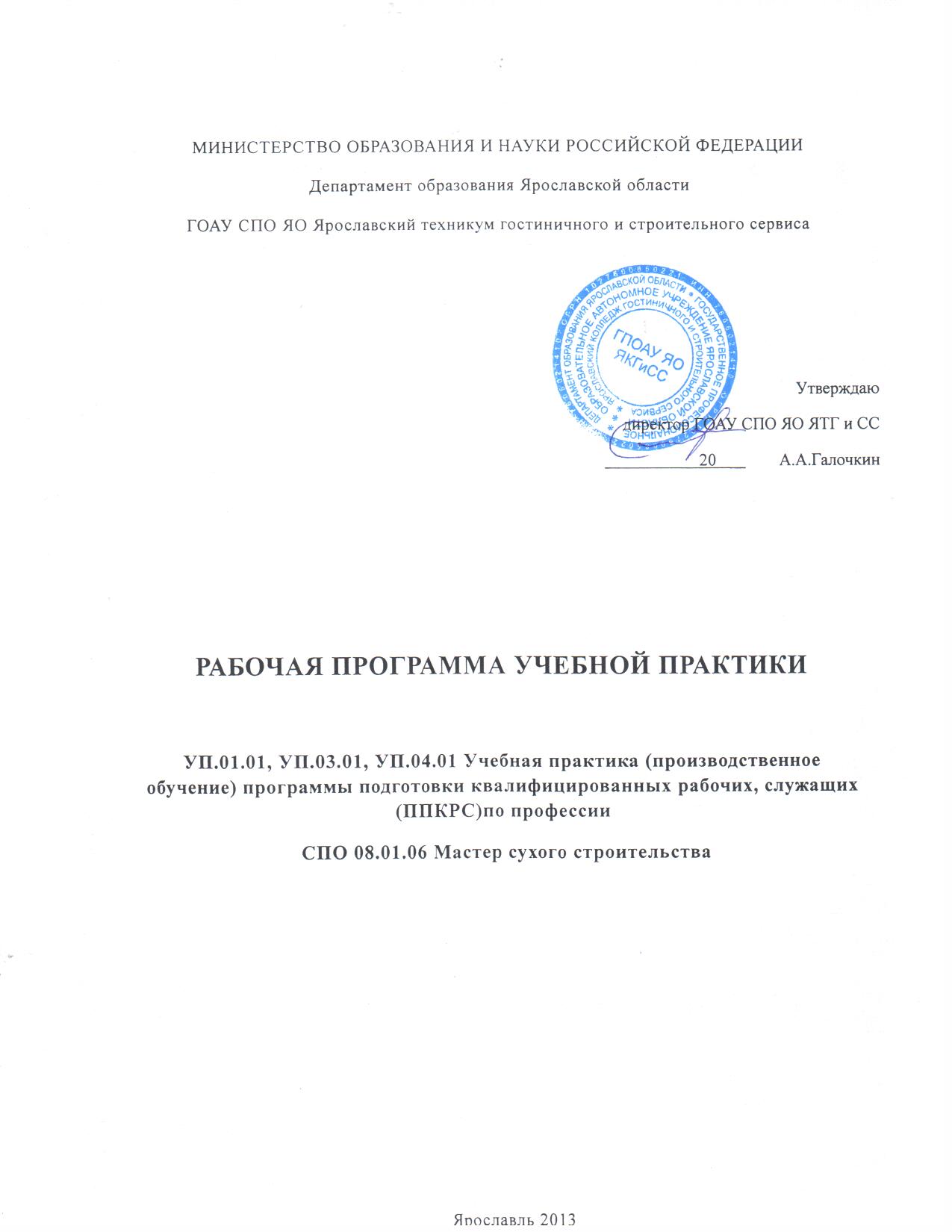 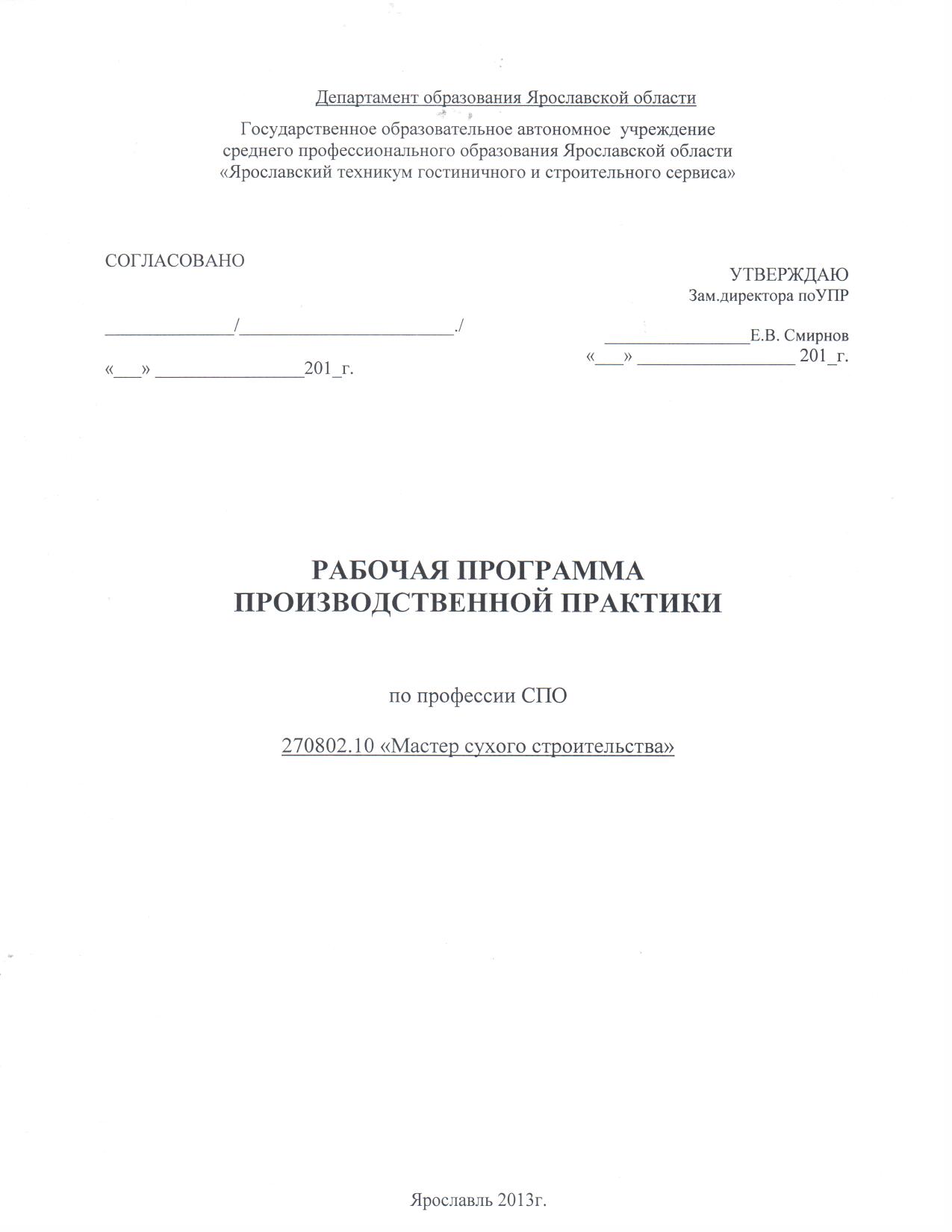 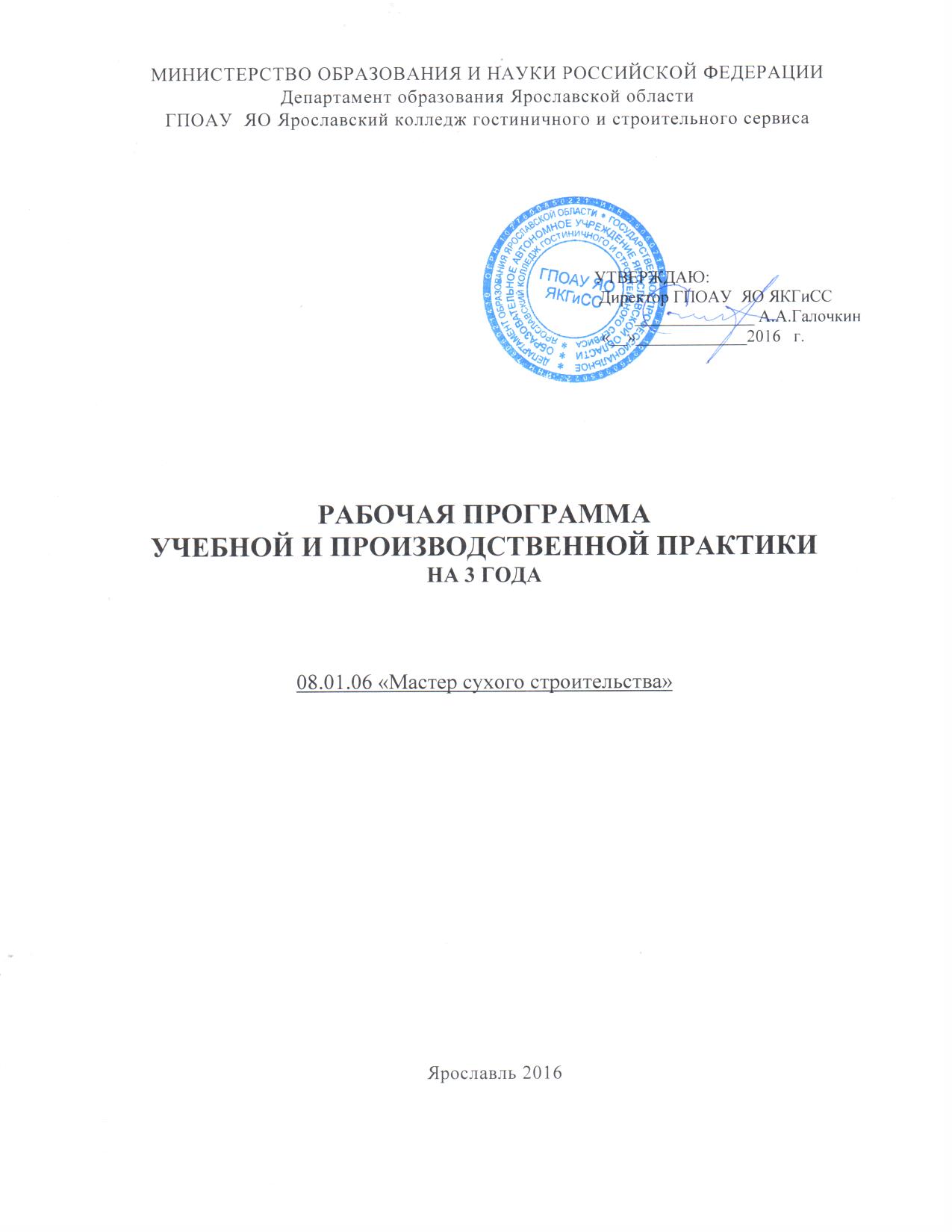 Программа учебной и производственной практики разработана на основе Федерального государственного образовательного стандарта по программе подготовки профессиональных рабочих, служащих (ПТТКРС) по профессии СПО 08.01.06 Мастер сухого строительства, положения об учебной практике (производственном обучении) и производственной практике обучающихся, осваивающих основные профессиональные образовательные программы среднего профессионального и начального профессионального образования.Авторы программы:Старший мастер                                               Т. Н. ХарловаМастера производственного обучения             С. Н. Бегунова                                                                         М. С. Григорьев СОДЕРЖАНИЕПАСПОРТ РАБОЧЕЙ ПРОГРАММЫ УЧЕБНОЙ И ПРОИЗВОДСТВЕННОЙ ПРАКТИКИ1.  Область применения программы          Рабочая программа учебной и ПРОИЗВОДСТВЕННОЙ практики является основной частью профессиональной образовательной программы и составлена на основе Федерального государственного образовательного стандарта по программе подготовки квалифицированных рабочих, служащих (ППКРС) по профессии СПО 08.01.06 Мастер сухого строительства в части освоения квалификаций: Столяр строительный.Маляр, Штукатур, Облицовщик-плиточник. Монтажник каркасно-обшивочных конструкций.1.1.Область профессиональной деятельности выпускников: выполнение столярно плотничных, штукатурных, облицовочных и малярных работ при деревообработке, производстве изделий из дерева, строительстве, отделке, ремонте и реконструкции зданий и сооружений всех типов.1.2.Объектами профессиональной деятельности выпускников являются:здания и сооружения, их элементы; материалы для столярных и отделочных строительных работ; технологии столярных и отделочных строительных работ; строительные машины, средства малой механизации; деревообрабатывающие станки, инструменты и приспособления для столярных и отделочных строительных работ;схемы производства столярных и отделочных строительных работ.1.3.Обучающийся по профессии мастер сухого строительства готовится к    следующим видам деятельности: -Обработка древесины и производство изделий из дерева.           -Выполнение штукатурных работ.           -Выполнение столярно-плотничных работ.           -Устройство покрытий полов и облицовка стен.           -Выполнение малярных работ.1.4.Выпускник, освоивший ОПОП НПО, должен обладать профессиональными компетенциями, соответствующими основным видам профессиональной деятельности:Обработка древесины и производство изделий из дерева.            ПК 1.1. Выполнять операции по обработке древесины и          конструкционных материалов.ПК 1.2. Изготавливать столярные детали и изделия. ПК 1.3. Выполнять антисептирование и огнезащиту древесины. ПК 1.4. Собирать и монтировать столярные изделия и конструкции.ПК 1.5. Выполнять подготовительные работы для остекления. ПК 1.6. Выполнять остекление конструкций. ПК 1.7. Выполнять ремонт остекления.Выполнение штукатурных работ.ПК 2.1. Выполнять подготовку поверхностей под оштукатуривание. ПК 2.2. Выполнять оштукатуривание поверхностей. ПК 2.3. Выполнять ремонт оштукатуренных поверхностей.Устройство покрытий полов и облицовка стен.ПК 3.1. Выполнять облицовку поверхностей керамическими, бетонными  плитками и каменными плитами.ПК 3.2. Выполнять паркетные покрытия полов.ПК 3.3. Выполнять настилку ковровых покрытий и линолеума.ПК 3.4. Выполнять оклеивание поверхностей обоями.ПК 3.5. Выполнять ремонт покрытий и облицовки поверхностей.Выполнение малярных работ.ПК 4.1. Выполнять подготовку поверхностей под окрашивание. ПК 4.2. Выполнять окрашивание внутренних и наружных поверхностей.ПК 4.3. Выполнять ремонт окрашенных поверхностей.Выполнение столярно-плотничных работ.ПК 5.1. Выполнять монтаж оконных, дверных блоков, встроенной мебели и   лестниц.ПК 5.2. Устраивать подвесные и натяжные потолки. ПК 5.3. Выполнять обшивку поверхностей деревянными изделиями и  крупноразмерными листами.ПК 5.4. Изготавливать каркасные перегородки.ПК 5.5. Выполнять ремонт столярно-плотничных изделий и конструкций.1.5. Выпускник, освоивший ОПОП НПО, должен обладать общими компетенциями, включающими в себя способность:ОК 1. Понимать сущность и социальную значимость своей будущей профессии,  проявлять к ней устойчивый интерес.ОК 2. Организовывать собственную деятельность, исходя из цели и способов ее достижения, определенных руководителем.ОК 3. Анализировать рабочую ситуацию, осуществлять текущий и итоговый контроль, оценку и коррекцию собственной деятельности, нести ответственность за результаты своей работы.ОК 4. Осуществлять поиск информации, необходимой для эффективного выполнения профессиональных задач.ОК 5. Использовать информационно-коммуникационные технологии в профессиональной деятельности.                                                                                 ОК   6.   Работать в команде, эффективно общаться с коллегами, руководством, клиентами.                                                                                                                            ОК   7.   Исполнять воинскую обязанность, в том числе с применением полученных профессиональных знаний (для юношей)                                                                                                                                                                                                                                                                                                                                                                                                                          Рабочая программа учебной и ПРОИЗВОДСТВЕННОЙ практики может быть использована ДПО для получения профессии: маляр строительный, облицовщик-плиточник, облицовщик синтетическими материалами, штукатур, столяр строительный, монтажник каркасно-обшивочных конструкций. Общая характеристика ОПОП1.6.Цели и задачи учебной практики:           закрепление и совершенствование приобретенных в процессе обучения профессиональных знаний, умений обучающихся по изучаемой профессии, развитие общих и профессиональных компетенций, освоение современных производственных процессов, адаптация обучающихся к конкретным условиям деятельности организаций различных организационно-правовых форм.1.7. Цели и задачи производственной  практики:     закрепление и совершенствование приобретенных в процессе обучения профессиональных умений обучающихся по изучаемой профессии, развитие  общих и профессиональных компетенций, освоение современных производственных процессов, адаптация обучающихся к конкретным условиям деятельности организаций различных организационно-правовых форм.1.8.Требования к результатам освоения учебной  практикиВ результате прохождения учебной и производственной практики в рамках каждого профессионального модуля обучающиеся должны:ПМ.01 Обработка древесины и производство изделий из дерева. иметь практический опыт:обработки древесины и производства изделий из дерева;сборки столярных изделий и конструкций и выполнения работ по остеклению изделий и конструкций; уметь:-            производить подготовку и наладку инструмента;-            выполнять операции по обработке древесины и производства изделий                                    из дерева ручным и электроинструментом;-            исправлять возможный брак и дефекты, возникающие при обработке древесины;-           читать чертежи и схемы изготовления столярных деталей и изделий;-           выполнять операции по изготовлению изделий на станках, ручным и электроинструментом;-           выполнять сопряжение элементов столярных изделий;-           собирать оконные и дверные блоки, столярные щиты встроенной   мебели и лестниц;-           подбирать составы для антисептирования и огнезащиты;-           выполнять антисептирование и огнезащиту различными способами;-           подбирать инструменты и материалы для остекления;-           выполнять раскрой стекла с наименьшими отходами;    -           выполнять остекление конструкций;    -           соблюдать правила охраны труда;знать;    -          организацию рабочего места столяра-плотника;     -          основы резания древесины;-          особенности обработки различных пород древесины;-          разметку и разметочный инструмент;-          операции по обработке древесины и конструкционных материалов           на  основе древесины и применяемый инструмент;-          устройство и применение деревообрабатывающих  станков;-         устройство и принцип действия электроинструментов;-         правила разметки заготовок для столярных деталей и изделий;                           -         технологию изготовления фрезерованных деталей, деталей оконных  и          дверных  блоков, элементов каркасов перегородок, обрешетки под           облицовку стен и потолков;-          способы изготовления сопряжений столярных изделий;-          технологию сборки оконных и дверных блоков, столярных щитов для           встроенной мебели и лестниц;-          составы для антисептирования и огнезащиты и их свойства;-          способы нанесения антисептиков и антипиренов; инструменты и             материалы для стекольных работ;                                                                                                                               -            способы раскроя стекла;                                                                                                           -            последовательность операций при остеклении различных конструкций;            ПМ.02 Выполнение штукатурных работ иметь практический опыт:выполнения подготовительных работ при производстве штукатурных работ; выполнения оштукатуривания поверхностей различной степени сложности; выполнения отделки оштукатуренных поверхностей; выполнения ремонта оштукатуренных поверхностей;уметь:        придавать поверхностям шероховатость;-	выполнять провешивание;-	устраивать марки и маяки;-	устранять дефекты поверхностей;-	устанавливать леса и подмости для выполнения работ;-	выполнять оштукатуривание потолков, стен, перегородок, пилястр, колонн;-	выполнять разделку углов, падуг, тяг;-	удалять слои старой штукатурки;-	выполнять подготовку поверхностей под оштукатуривание при ремонтных        работах;-	выполнять расшивку и заделку трещин, очистку набела;-	выполнять оштукатуривание при ремонтных работах;-	применять безопасные приемы и методы труда, знать:-	инструменты и механизмы для выполнения подготовительных работ;-	устройство и принцип действия электроинструментов;-	способы провешивания и устройства маяков;-	составы и технологию приготовления растворов и смесей;-	технологию оштукатуривания поверхностей;-	технологию разделки углов и падуг и вытягивания тяг;-	инструменты для ремонтных работ;-	способы удаления слоев старой штукатурки;-	способы расшивки и заделки трещин, очистки набела;-	технологию оштукатуривания поверхностей при ремонтных работах;-	правила безопасного труда.ПМ.03 Устройство покрытий полов и облицовка стен. иметь практический опыт:устройства покрытий полов и облицовки стен;настилки ковровых покрытий и линолеума; ремонта покрытий и облицовки поверхностей;уметь:-    читать чертежи на устройство полов и облицовку стен;-    выносить отметки чистого пола; устраивать основания полов;-    устраивать тепло- и гидроизоляцию полов; выполнять подготовку и  разбивку поверхностей полов и стен под облицовку;-    приготавливать растворы и смеси для плиточных работ;-    выполнять резку плиток и плит; выполнять облицовку поверхностей различными способами;-    удалять возможные дефекты облицованных поверхностей;-    настилать паркетные покрытия; настилать ковровые покрытия и линолеум;-    устранять возможные дефекты;      -    определять виды износа и дефектов покрытий и облицовки;     -    снимать поврежденные участки покрытий;     -    выполнять ремонт покрытий и облицовки;     -    применять безопасные приемы и методы труда;знать:-    основы строительного черчения;-    вынесение проектных отметок;-    материалы и инструменты для плиточных работ, для покрытия полов; -    технологию облицовки поверхностей керамическими, бетонными плитками      и каменными плитами; -    технологию устройства паркетных полов; -    способы настилки ковровых покрытий и линолеума;     -    технологии ремонта покрытий и облицовки; правила охраны труда           ПМ.04 Выполнение малярных работ иметь практический опыт:подготовки поверхностей под окрашивание; окрашивания внутренних и наружных поверхностей; оклейка стен;ремонта окрашенных поверхностей;оклеенных.уметь:-    подбирать инструменты и малярные составы для окрашивания поверхностей;-    удалять дефекты, выполнять выравнивание окрашиваемых поверхностей;-    выполнять грунтование поверхностей; окрашивать-    поверхности различными способами; выполнять-    декоративные и фактурные отделки; снимать старые красочные покрытия; -    оклеивать поверхности различными видами обоев с использованием новых технологий; устранять возможные дефекты; -    соблюдать правила охраны труда;знать:-    малярные составы и инструменты для окрашивания поверхностей;-    методы нанесения составов для подготовки поверхностей под окрашивание;-    технологические процессы окрашивания различных поверхностей;-    виды декоративных и фактурных отделок; технологию ремонта окрашенных поверхностей; -    подготавливать различные поверхности под оклеивание; -    технологии оклеивания поверхностей; -    технологии ремонта оклеенных поверхностей; -    безопасные приемы и методы работПМ.05 Выполнение столярно-плотничных работиметь практический опыт:по монтажу оконных и дверных блоков, встроенной мебели, лестниц;по устройству подвесных и натяжных потолков; обшивки поверхностей  различными материалами;по изготовлению каркасных перегородок; по ремонту столярно-плотничных изделий и конструкций; уметь:-    выполнять гидроизоляцию оконных и дверных коробок, каркасов встроенной  мебели, элементов лестниц;-    читать строительные чертежи и схемы на установку столярно-плотничных  изделий;-    устанавливать оконные и дверные блоки в проем, встроенную мебель и  лестницы;-    производить разметку для установки профилей подвесных и натяжных потолков; -    производить монтаж каркасов; -    выполнять подшивку потолков листовыми материалами, укладку плиточных и реечных панелей, натягивать пленки, закреплять профили;-    выполнять разметку проектного положения конструкций;-    раскраивать материал для монтажа обрешетки;-    устанавливать обрешётку; -    выполнять работы по тепло- и звукоизоляции поверхностей;-    выполнять обшивку поверхностей крупноразмерными листами, панелями, фрезерованной доской;-    выполнять заделку стыков, устанавливать декоративные планки;-    выполнять разметку мест установки перегородок;-    изготавливать и устанавливать каркасы перегородок;-    выполнять тепло- и звукоизоляцию;-    выполнять обшивки каркасов;-    выявлять причины, виды износа и повреждений столярных изделий и конструкций;-    определять способы ремонта;-    выполнять ремонтные работы;-    соблюдать правила охраны труда; знать.-    инструменты длустройство и принцип действия электроинструментов;-    основы строительного черчения и чтения чертежей;-    вынесение проектных отметок;-    выполнение антисептирования и гидроизоляции каркасов встроенной мебели, элементов лестниц;-    технологию установки оконных и дверных блоков, встроенной мебели, лестниц; -    виды подвесных и натяжных потолков; -    элементы потолков;-    технологию устройства подвесных и натяжных потолков;-    материалы для обшивки поверхностей; -    технологию обшивки; типы каркасно-обшивных перегородок;-    виды узлов и элементов перегородок; -    технологическую последовательность монтажа каркасов;-    способы устройства тепло- и звукоизоляции;-    технологическую последовательность обшивки крупноразмерными листами, панелями, фрезерованной доской;-    технологию ремонта столярно-плотничных изделий и конструкций;     -    безопасные приемы и методы работы выполнения работ;	1.8. Количество часов на освоение программы учебной практики:Всего -  510    часов, в том числе:  в рамках освоения ПМ.01  - 102 часа                                                                                                                                                                                                                                                                                                                        в рамках освоения ПМ.02  -   62 часа                                                                                                                                                           в рамках освоения ПМ.03  - 118 часов                                                                                                                                                                   в рамках освоения ПМ.04  - 126 часов в рамках освоения ПМ.05  - 102 часа 1.9. Количество часов на освоение программы производственной практики:Всего - 902 часа, в том числе:  в рамках освоения ПМ.01 -    62  часов                                                                                                                                                           в рамках освоения ПМ.02  - 102  часа                                                                                                                                                                   в рамках освоения ПМ.03  - 210  часов   в рамках освоения ПМ.04  - 348  часов                                                                                                                                                           в рамках освоения ПМ.05  - 180  часов                2.  РЕЗУЛЬТАТЫ ОСВОЕНИЯ ПРОГРАММЫ УЧЕБНОЙ И ПРОИЗВОДСТВЕННОЙ ПРАКТИКИРезультатом освоения программы учебной и производственной практики  является освоение обучающимися профессиональных и общих компетенций в рамках модулейОПОП НПО по основным видам профессиональной деятельности (ВПД):2.1.1. Обработка древесины и производство изделий из дерева.	2.1.2. Выполнение штукатурных работ.2.1.3. Устройство покрытий полов и облицовка стен.	2.1.4. Выполнение малярных и обойных работ.2.1.5. Выполнение столярно-плотничных работ.Профессиональные  компетенции выпускника:2.2.1. Обработка древесины и производство изделий из дерева. ПК 1.1. Выполнять операции по обработке древесины и          конструкционных материалов.ПК 1.2. Изготавливать столярные детали и изделия. ПК 1.3. Выполнять антисептирование и огнезащиту древесины. ПК 1.4. Собирать и монтировать столярные изделия и конструкции.ПК 1.5. Выполнять подготовительные работы для остекления. ПК 1.6. Выполнять остекление конструкций. ПК 1.7. Выполнять ремонт остекления.2.2.1.	Выполнение штукатурных работ.ПК 2.1. Выполнять подготовительные работы при производстве штукатурных  работ.ПК 2.2. Производить оштукатуривание поверхностей различной степени сложности.ПК 2.3. Выполнять ремонт оштукатуренных поверхностей.2.2.3.	  Устройство покрытий полов и облицовка стен.ПК 3.1. Выполнять облицовку поверхностей керамическими, бетонными плитками и               каменными плитами.       ПК 3.2. Выполнять паркетные покрытия полов.ПК 3.3. Выполнять настилку ковровых покрытий и линолеума. ПК 3.4. Выполнять ремонт покрытий и облицовки поверхностей.2.2.4.	Выполнение малярных работ.ПК 4.1. Выполнять подготовительные работы при производстве малярных работ.ПК 4.2. Выполнять окрашивание внутренних и наружных поверхностейПК 4.3. Выполнять ремонт окрашенных и оклеенных поверхностей.2.2.5. Выполнение столярно-плотничных работ.ПК5.1. Выполнять монтаж оконных, дверных блоков, встроенной мебели и   лестниц.ПК 5.2. Устраивать подвесные и натяжные потолки. ПК 5.3. Выполнять обшивку поверхностей деревянными изделиями и  крупноразмерными листами.ПК 5.4. Изготавливать каркасные перегородки.ПК 5.5. Выполнять ремонт столярно-плотничных изделий и конструкций.Общие компетенции выпускника:ОК 1. Понимать сущность и социальную значимость своей будущей профессии,  проявлять к ней устойчивый интерес.ОК 2. Организовывать собственную деятельность, исходя из цели и способов ее достижения, определенных руководителем.ОК 3. Анализировать рабочую ситуацию, осуществлять текущий и итоговый контроль, оценку к коррекцию собственной деятельности, нести ответственность за результаты своей работы.ОК 4. Осуществлять поиск информации, необходимой для эффективного выполнения профессиональных задач.ОК 5. Использовать информационно-коммуникационные технологии в профессиональной деятельности.ОК 6. Работать в команде, эффективно общаться с коллегами, руководством, клиентами.ОК 7. Исполнять воинскую обязанность, в том числе с применением полученных профессиональных знаний (для юношей)     3. ТЕМАТИЧЕСКИЙ ПЛАН И СОДЕРЖАНИЕ  ПРАКТИКИ 3.1. Тематический план учебной практики.3.1.2.  Тематический план производственной практики3.3. Содержание обучения по профессиональному модулю ПМ.01 Обработка древесины и производство изделий из дереваДля характеристики уровня освоения учебного материала используются следующие обозначения:- ознакомительный (узнавание ранее изученных объектов, свойств);- репродуктивный (выполнение деятельности по образцу, инструкции или под  руководством);3           - продуктивный (планирование и самостоятельное выполнение деятельности, решение проблемных задач).  3.4.Содержание учебной практики по профессиональному модулю ПМ.02  3.5.  Содержание учебной практики по профессиональному модулю ПМ. 033.6.Содержание учебной практики по профессиональному модулю ПМ. 044. УСЛОВИЯ РЕАЛИЗАЦИИ РАБОЧЕЙ ПРОГРАММЫ УЧЕБНОЙ И ПРОИЗВОДСТВЕННОЙ ПРАКТИКИ4.1.	Требования к условиям проведения учебной практики.Реализация рабочей программы учебной практики предполагает проведение учебной практики в оборудованных мастерских.1.Облицовочная мастерская (керамическими и синтетическими материалами);2.по отделке поверхностей гипсокартонными листами;3.штукатурных работ;4.малярных работ;5.ручной обработки древесины;6.механизированной обработки древесины. Материально- техническая база соответствует действующим санитарным и противопожарным нормам4.1. условия реализации рабочей программЫ производственной  ПРАКТИКИ4.1. 1.Требования к условиям проведения производственной практики.Реализация рабочей программы производственной практики предполагает проведение производственной практики на предприятиях/организациях на основе  прямых договоров, заключаемых между образовательным учреждением и каждым предприятием/организацией, куда направляются обучающиеся. 5.Ресурсное обеспечение ОПОП5.1.	Информационное обеспечение учебной практикиИнформационное обеспечение по ПМ.02 Основная литература1.	Завражин Н.Н. Штукатурные работы высокой сложности: уч. пос. дляНПО. - М.: Академия, 20102.	Черноус Г.Г. Технология штукатурных работ: учебник для НПО. - М.: Академия, 20123.	Черноус I .Г. Штукатурные работы: учебник для НПО. - М.: Академия, 2013Дополнительная литература1. Ивлиев А.А., Калыгин А.А. Отделочные строительные работы: учебник. - М.: ПрофОбрИздат, 2006Интернет-ресурсы:1.	Портал нормативно-технической документации [Электронный ресурс]. - Режим доступа: http//www.pntdoc.ru, свободный.-Загл.сэкрана.2.	Электронно-библиотечная система www.bibliotekar.ru : Асханов В.С.,Ткаченко Г А. Справочник строителя.3.	Строительный словарь [Электронный ресурс]. - Режим доступа: http://www.stroyka-nn.ru/building_ dictionary.4.	Техническая литера  [Электронный ресурс] - Режим доступа: http://tehlit.ru/, свободный . - Загл. с экрана.5.	Помощь по ГОСТам [Электронный ресурс]. - Режим доступа: http://www.gosthelp.ru, свободный. - Загл, с экрана6.	Нормативные документы [Электронный ресурс]. - Режим доступа: http://www.complexdoc.ru/, свободный. - Загл. с экрана.7.	Сметный портал [Электронный ресурс]. Режим доступа: http://сmеt4uk.ги/,свободный. - Заол. с экрана8.	Строим домик [Электронный ресурс]. - Режим доступа: httр:// stroim-domik.ru//,,свободный. - Загл. с экрана9.	Строительный словарь [Электронный ресурс] - Режим доступа: httр://encdic.com/building,свободный. - Загл. с экрана.10.	Строим изнутри [Электронный ресурс[. - Режим доступа: http://www.sandos.ru/,свободный. - Загл. с экрана.11.	Все о ремонте [Электронный ресурс]. - Режим доступа: http//perabudova.ru/, свободный. - Загл. с зкрана.12. Все о плитке [Электронный ресурс]. - Режим доступа: httр://library,elitceram.ru//, свободный. - Загл. с экрана.13. Виды керамической плитки [Электронный ресурс]. Режим доступа: httр://www.bestceramic.ru/page/pub/view/266, свободный. - Загл. с экрана.Информационное обеспечение по ПМ.О4Основная литература 1. Черноус Г.Г. Облицовочные работы: уч. пос. для НПО. - М.: Академия, 2013Дополнительная литература:12.	Чичерин И И. Общ строительные работы: учебник для НПО. - М.: Про¬фОбрИздат, 200213.	Ивлиев А.А., Кальгин А.А. Отделочные строительные работы: учебник. - М.: ПрофОбрР.здазз 2 1614.	Завражин Н.Н. Технология облицовочных работ высокой сложности: уч.пос. - М.: Академия, 200515.	Ивлиев А.А. Отделочные работы (альбом), 200516.	Ивлиев А.А. Реставрационные строительные работы: учебник. - М.: Ака¬демия, 200117.	Ивлиев А.А., Кальгин А.А. Отделочные строительные работы: учебник. - М.: ПрофОбрИздат, 2002Интернет-ресурсы:1. Портал нормативно-технической документации [Электронный ресурс].-Режим доступа:http//www.pntdoc.ru,свободный.-Загл. с экрана.2.	Электронно-библиотечная система www.bibliotekar.ru: Асханов В.С.,Ткаченко Г.А. Справочник строителя.3.	Строительный словарь [Электронный ресурс]. - Режим доступа: httр://www.stroyka-nn.ru/building_dictionary.4.	Техническая литература [Электронный ресурс]. Режим доступа: http://tehlit.ru/, свободный – Загл. с экрана5.	Помощь по ГОСТам [Электронный ресурс]. -   Режим доступа: httр://www.gosthelp.ru. свободный. - Загл. с экрана6.	Нормативные документы [Электронный ресурс]. - Режим доступа: httр://www.complexdoc.ru/, свободный. -3 агл. с экрана.7.	Сметный портал [Электронный ресурс]. - Режим доступа: httр://сmеt4uk.ru/,свободный. – Загл. с экрана8.	Строим домик [Электронный ресурс]. - Режим доступа: httр:// stroim-domik.ru//,,, свободный- Загл. с экрана9.	Строительный словарь [Электронный ресурс]. - Режим доступа: httр://encdic.com/building , свободней. - Загл. с экрана.10.	Строим изнутри [Электронный ресурс]. - Режим доступа: http://www.sandos.ru , свободый. - Загл. с экрана.11.	Все о ремонте [Электронный ресурс]. - Режим доступа: http//perabudova.ru/  , свободный. - Загл. с экрана.12.	Все о плитке [Электронный ресурс]. Режим доступа: httр://library,elitceram.ru//,  свободный. - Загл с экрана.13.	Виды керамической плитки   [Электронный ресурс]. - Режим доступа: httр://www.bestceramic.ru/page/pub/view/266, свободный. - Загл. с экрана.Информационное  обесепечение  по ПМ.04 Основная литература 1. Черноус .Г.Г. Олицовочные работы: уч. лос. для НПО, М.: Академия, 2013Дополнительная литература:1.	Ивлиев А.А., Кальгин А.А. Отделочные строительные работы: учебник. - М.: ПрофОбрйздат, 20062.	Завражин Н.Н. Технология облицовочных работ высокой сложности: уч.пос. - М.: Академия.. 2009,Интернет-ресурсы;1.	Асханов В.С., Ткаченко Г.А. Справочник строителя. [Электронный ре¬сурс]. - Режим доступа: www.bibliotekar.ru2.	Весь ремонт. Плиточные и мозаичные работы [Электронный ресурс]. - Режим доступ:http://www.remontall.com/index.php/option=com_contentgview=gid=4gshowall=13.	Евгения Михайловна Сбитнева Отделочные работы. Устройство полов. [Электронный ресурс[  - Режим доступа:httр://www.р1аm. гu/ homecraft/otdelochnye raboty/p5.php#metkadoc40.4.	Журнал «Стройка», Строительный словарь [Электронный ресурс]. - Ре¬жим доступа: httр://www.stroyka-nn.ru/building_dictionary 5.	Инструкционно - технологические карты по облицовочным работам [Электронный ресурс]. - Режим доступа: http://cncexpert.ru/Datal/48/48276/index.htm6.	Инструкция по устройству полов в жилых и общественных зданиях. ВСН 9-94. [Электронный ресурс]. - Режим доступа:http://files.stroyinf.ru/Dataal/7/7019/7.	Пол в доме. [Электронный ресурс]. - Режим доступа: httр://stгоу- sегvег.гu/ро1/8.	Портал нормативно-технической документации [Электронный ресурс]. - Режим доступа: httр//www.pntdoc.ru, свободный. - Загл. с экрана.9.	Простапенко И.С. Инструкционно - технологические карты по техноло¬гии облицовочных работ, Москва «Высшая школа» 1990. [Электронный ресурс]. - Режим доступа: httр://ргоjесt-lоаd.ru/Tiptehkart/Datal/48/48231/10.	СНиП 3.04.01-87 пп. 4.3, 4.25, 4.26. [Электронный ресурс]. - Режим дос¬тупа: httр://www.masterbetonov.ru/content/view/475/22711.	Строительный портал, устройство мозаичных полов, состав операций и средства контроля. [Электронный ресурс]. - Режим доступа: hhр://sniр1.гu/istrojstvo-mozaichnyx-polov/12.	Технологическая карта по устройству полов из полимеров. [Электронный ресурс]. - Режим доступа: httр://www.greb.ru/new/texnologija-strotel-stva/texnologicheskaja-karta-po-ustrojstvu-polov-iz-polimerov.html13.	Техническая литература [Электронный ресурс]. - Режим доступа: http//www.tehlit.ru, свободный. - Загл. с экрана.14.	Электронно-библиотечная система. В. И. Горячев «Облицовочные работы плиточные и мозаичные», Издание третье. Переработанное и дополненное учебник для средних профессионально-технических училищ, Издательство «Высшая школа», 1976, Издательство «Высшая школа», 1980, с изменениями [Электронный ресурс]. - Режим доступа: http://www.bibliotekar.ru/oblicovochnye-raboty/index.htm.5.2.	Общие требования к организации образовательного процессаОрганизация образовательного процесса по профессиональному модулю осуществляется в соответствии:с программой образовательного модуля,с расписанием занятий,с требованиями к результатам освоения профессионального модуля: компетенциям, практическому опыту, знаниям и умениям.В процессе освоения модуля используются активные практико-ориентированные формы проведения занятий: деловые игры, индивидуальные и групповые проекты, анализ производственных ситуаций, и т.п., занятия с применением Интернет-ресурсов, для формирования и развития общих и профессиональных компетенций обучающихся.Обучающимся обеспечивается возможность формирования индивидуальной траектории обучения в рамках программы модуля, за счёт изучения Учебных элементов (УЭ), предполагающих индивидуальный темп работы; организуется самостоятельная работа обучающихся под управлением преподавателей и мастера производственного обучения, предоставляется консультационная помощь.Обучающимся предоставляется право ознакомления:с содержанием курса,с требованиями к результату обучения,с условиями прохождения производственного обучения и производственной практики.Освоение модуля сопровождается системой оценивания, предусматривающей поэтапныеквалификационные испытания при завершении каждого раздела модуля. Поэтапные испытания по овладению компетенциями состоят из теоретической части (тест) и практической работы соответствующей компетенции.Завершающая аттестация проводится в виде защиты портфолио профессиональных достижений (сертификаты освоенных компетенций, подтверждение практического опыта, грамоты, дипломы участников профессиональных конкурсов, выставок и т.дУчебная практика проводится концентрированно в рамках каждого профессиональных модулей ПМ.01,ПМ.02,ПМ.03, ПМ.04,ПМ.05. Условием допуска обучающихся к учебной практике является освоенная учебная программа профессиональных модулей.5.3.	Кадровое обеспечение образовательного процессаРуководство учебной практикой осуществляют преподаватели или мастера производственного обучения. Мастера производственного обучения, осуществляющие непосредственное руководство учебной практикой обучающихся, должны иметь квалификационный разряд по профессии на 1-2 разряда выше, чем предусматривает ФГОС, высшее или среднее профессиональное образование по профилю профессии, проходить обязательную стажировку в профильных организациях не реже 1-го раза в 3 года.5.4. Оборудование и оснащение образовательного процесса1. Требования к минимальному материально-техническому обеспечениюреализация программы модуля МП01. предполагает наличие следующего материально-технического обеспечения:перечень кабинетов, лабораторий, мастерских и других помещений Кабинеты:технологии отделочных строительных и столярных работ;материаловедения;строительного черчения;электротехники;безопасности жизнедеятельности;охраны труда;основ экономических знаний лаборатории:нформационных технологий; материаловедения. Мастерские:толярная мастерская ручной обработки древесины; таночная мастерская механизированной обработки древесины. Спортивный комплекс: спортивный зал;открытый стадион широкого профиля с элементами полосы препятствий;стрелковый тир (в любой модификации, включая электронный) или место для стрельбы.Залы:библиотека, читальный зал с выходом в сеть Интернет; актовый зал.Оборудование учебных кабинетов и рабочих мест кабинета: парты, стулья, классная доска, тол преподавателя, стеллажи для книг, кульманы, плакатница, информационные стенды, 1аглядные пособия, демонстрационный комплект инструментов, методическое и дидактическое )беспечение программ.Технические средства обучения: DVD-р1ауег, компьютер, принтер, сканер, лазерный фоектор, интерактивная доскаЭборудование мастерских.Учебно-производственные мастерские по обработке древесины: Экспликация помещений:1 - механическая мастерская - 254 м2- сборочный участок- лакокрасочный участок - 25,2 м2  - заточный участок - 25,2 м2- инструментальная -5 м2- бытовая комната учащихся - 1.6 м2- столярная мастерская ручной обработки древесины- 85 м Оборудование:Механизмы:- круглопильный станок Ц-6;- рейсмусовый станок;- фуговальный станок;- фрезерный станок;- сверлильный станок;- шлифовальный станок ШЛДБ-4;- шлифовальный станок ШЛПС;- вайма;- токарный станок.- рабочее место учащихся (15 верстаков). Ручной электрофицированный инструмент:Эл. пила дисковаяЭл. фуганокЭл. фрезерЭл. шлиф, машинка (вибрационная, ленточная, угловая)Эл. лобзикДрельШуруповертСтолярный ручной инструмент:Дополнительные приспособления и устройства безопасности:ОселокОчки защитныеНаушникиШпатель 60 и 100ммКисть для лака узкая и широкаяКисть для клеяЕмкость для клеяЕмкость для лакаЩетка сметкаТранспортирУтюжок для шлифованияПриспособление для пиленияПодкладочная доскаПылесосОборудование лаборатории и рабочих мест лаборатории:компьютеры, сканер, принтер, копир, выход в сеть Интернет, выход в локальную сеть, методические пособия, сборники рекомендаций.Учебная практика ПМ02. проводится в специально оборудованной мастерской, так же для её проведения используются аудитории, лаборатории и компьютерные классы учебного заведения.Оснащение мастерской «Отделочных и строительных работ»:1.	Рабочие кабины для учебных занятий по количеству обучающихся.2.	Рабочее место мастера п/о:•	Компьютер,•	Мультимедийный проектор,•	Проекционный экран3.	Основное оборудование:•	Растворомешалка,•	Электродрель,•	Электролобзик,•	Шуруповёрт,•	Краскопульт4.	Общий инвентарь•	Стремянка с верхней площадкой•	Стеллаж для приспособлений•	Стол универсальный•	Шкафы для хранения спецодежды•	Растворная лопата•	Бачки для окрасочных составов•	Металлическое ведро•	Канистра для растворителей и разбавителей•	Мерные дозировочные ёмкости•	Огнетушитель•	Резиновые перчатки•	Ванночка для валика.•	Защитные очки.•	Респиратор•	Аптечка•	Средства защитыТележка для перевозки больших ёмкостей с окрасочными составами5.5. Инструменты и приспособленияДЛЯ ШТУКАТУРНЫХ РАБОТ•	Штукатурная лопатка•	Полутёрок•	Терка•	Сокол•	Отрезовка•	Правило всех размеров•	Металлические маяки•	Уровень•	Отвес•	Молоток•	Зубило•	Бучарда•	Металлическая щетка•	Переносной ящик для раствора.•	Комплект плакатов, учебно-наглядных пособий по штукатурным работам•	Макеты штукатурных отделок;•	Комплект бланков технологической документации;•	Строительные материалы;•	Штукатурные профили;•	Армирующие материалы;ДЛЯ МАЛЯРНЫХ РАБОТ•	Набор плоских кистей.•	Набор круглых кистей.•	Кисть торцовка.•	Кисти радиаторные.•	Набор валиков для окраски.•	Наборы шпателей.ДЛЯ ОБЛИЦОВЩИКА•        Плиткорез•	Кусачки•	Стеклорез•	Обыкновенная лопатка,•	Рейка-правило•	Отрезовка•	Шпатель стальной•	Штукатурный ковш•	Царапка•	Гладилка,•	Отвес масса 150 г,•	Резиновый шпатель•	Брусок,•	Кисть,•	Рулетка длиной 2 м,•	Плиточный молоток•	Двусторонняя кирочка,•	Резиновый присос,•	Уровень,•	Стальной угольник•	Шаблон•	Ножовка•	Наколенник.•	Комплект плакатов по отделочным строительным работам.•	Плакат «Техника безопасности в строительстве»•	Плакат «Квалификационная характеристика облицовщика-плиточника 3 -4   разрядов»•	«Образцы облицовочных плит для стен и полов.5.1.1. Общие требования к организации образовательного процесса  производственной практикиПроизводственная практика проводится рассредоточенов рамках каждого профессионального модуля. Условием допуска обучающихся к производственной практике является освоенная учебная практика.5.1.2. Кадровое обеспечение образовательного процессаРуководство производственной практикой осуществляют преподаватели или мастера производственного обучения, а также работники предприятий/организаций, закрепленные за обучающимися.Мастера производственного обучения, осуществляющие непосредственное руководство производственной практикой обучающихся, должны иметь квалификационный разряд по профессии на 1-2 разряда выше, чем предусматривает ФГОС, высшее или среднее профессиональное образование по профилю профессии, проходить обязательную стажировку в профильных организациях не реже 1-го раза в 3 года.5.2.1.Базы практики- Ярнефтехимстрой «СУОР», СУ-2, СК «DAIMOND», СК «РОДИНА»,        СК «ССР»6. КОНТРОЛЬ И ОЦЕНКА РЕЗУЛЬТАТОВ ОСВОЕНИЯ УЧЕБНОЙ ПРАКТИКИ6.1.Оценка качества освоения основных профессиональных образовательных программ  включает текущий контроль знаний, промежуточную и государственную (итоговую) аттестацию обучающихся.Конкретные формы и процедуры текущего контроля знаний, промежуточной аттестации по каждой дисциплине и профессиональному модулю разрабатываются образовательным учреждением самостоятельно и доводятся до сведения обучающихся в течение первых двух месяцев от начала обучения. Для аттестации обучающихся на соответствие их персональных достижений поэтапным требованиям соответствующей ОПОП (текущая и промежуточная аттестация) созданы  фонды оценочных средств, позволяющие оценить знания, умения и освоенные компетенции. Фонды оценочных средств для промежуточной аттестации разрабатываются и утверждаются образовательным учреждением самостоятельно, а для государственной (итоговой) аттестации - разрабатываются и утверждаются образовательным учреждением после предварительного положительного заключения работодателей.Образовательным учреждением созданы условия для максимального приближения программ текущей и промежуточной аттестации обучающихся по дисциплинам и междисциплинарным курсам профессионального цикла к условиям их будущей профессиональной деятельности - для чего, кроме преподавателей конкретной дисциплины (междисциплинарного курса), в качестве внешних экспертов активно привлекаются работодатели, преподаватели, читающие смежные дисциплины.Оценка качества подготовки обучающихся и выпускников осуществляется в двух основных направлениях:оценка уровня освоения дисциплин;оценка компетенций обучающихся.6.2.     Необходимым условием допуска к государственной (итоговой) аттестации является представление документов, подтверждающих освоение обучающимся компетенций при изучении им теоретического материала и прохождении учебной практики (производственного обучения) и производственной практики по каждому из основных видов профессиональной деятельности. В том числе выпускником могут быть предоставлены отчеты о ранее достигнутых результатах, дополнительные сертификаты, свидетельства (дипломы) олимпиад, конкурсов, творческие работы по профессии, характеристики с мест прохождения производственной практики.6.3. Государственная (итоговая) аттестация включает защиту выпускной квалификационной работы (выпускная практическая квалификационная работа и письменная экзаменационная работа). Обязательные требования - соответствие тематики выпускной квалификационной работы содержанию одного или нескольких профессиональных модулей; выпускная практическая квалификационная работа должна предусматривать сложность работы не ниже разряда по профессии рабочего, предусмотренного ФГОС. Требования к содержанию, объему и структуре выпускной квалификационной работы определяются образовательным учреждением на основании порядка проведения государственной (итоговой) аттестации выпускников по программам НПО, утвержденного федеральным органом исполнительной власти, осуществляющим функции по выработке государственной политики и нормативно-правовому регулированию в сфере образования, определенного в соответствии со статьей 15 Закона Российской Федерации «Об образовании» от 10 июля 1992 г. № 3266-1. Государственный экзамен вводится по усмотрению образовательного учреждения.                                                                                                            Контроль и оценка результатов освоения учебной  практики осуществляется мастером в форме зачета. По завершению практики обучающийся проходит квалификационные испытания (экзамен), которые входят в комплексный экзамен по профессиональному модулю. Квалификационные испытания проводятся в форме выполнения практической квалификационной работы, содержание работы должно соответствовать определенному виду профессиональной деятельности, сложность работы должна соответствовать уровню получаемой квалификации. Для проведения квалификационного экзамена формируется комиссия, в состав которой включаются представители ОУ, результаты экзамена оформляются протоколом. Результаты освоения общих и профессиональных компетенций по каждому профессиональному модулю фиксируются в документации, которая разрабатывается образовательным учреждением самостоятельно. По результатам освоения каждого вида профессиональной деятельности обучающимся выдается документ государственного образца — свидетельство.                                    КОНТРОЛЬ И ОЦЕНКА РЕЗУЛЬТАТОВ ОСВОЕНИЯ ПРОФЕССИОНАЛЬНОГО МОДУЛЯ ПМ.01 Обработка древесины ипроизводство изделий из дереваОбразовательное учреждение, реализующее подготовку по программе профессионального модуля, обеспечивает организацию и проведение текущего и итогового контроля демонстрируемых обучающимися знаний, умений и навыков. Текущий контроль проводится преподавателем в процессе обучения. Инструментарием текущего контроля является оценочный лист в форме таблицы:Заполненный оценочный лист хранится в Портфолио учащегося и предъявляется членам ГАК на процедуре итоговой аттестации.После изучения каждого теоретического раздела модуля предусмотрена учебная производственная практика по данному разделу и сертификационные испытания по освоению компетенции. Итоговый квалификационный экзамен проводится аттестационной комиссией после обучения по междисциплинарному курсу, прохождения всех сертификационных испытаний и производственной практики.Для текущего и итогового контроля образовательным учреждением создаются фонды оценочных средств (ФОС).Формы и методы текущего и итогового контроля по профессиональному модулю доводятся до сведения обучающихся в начале обучения.ФОС включают в себя педагогические контрольно-измерительные материалы, предназначенные для определения соответствия (или несоответствия) индивидуальных образовательных достижений основным показателям результатов подготовки (таблица).Формы и методы контроля и оценки результатов обучения должны позволять проверять обучающихся не только сформированность профессиональных компетенций, но и развитие общих компетенций и обеспечивающих их умений.Оценка знаний, умений и навыков по результатам текущего и итогового контроля производится в соответствии с универсальной шкалой (таблица).На этапе промежуточной аттестации по медиане качественных оценок индивидуальных образовательных достижений экзаменационной комиссией определяется интегральная оценка освоенных обучающимися профессиональных и общих компетенций как результатов освоения профессионального модуля.КОНТРОЛЬ И ОЦЕНКА РЕЗУЛЬТАТОВ ОСВОЕНИЯ ПРОФЕССИОНАЛЬНОГО МОДУЛЯ ПМ.02 Выполнение штукатурных работ Контроль и оценка результатов освоения производственной ПРАКТИКИКонтроль и оценка результатов освоения  производственной практики осуществляется мастером в форме отчета по практике. Результаты освоения общих и профессиональных компетенций по каждому профессиональному модулю фиксируются в документации, которая разрабатывается образовательным учреждением самостоятельноКРИТЕРИИ ОЦЕНКИ РЕЗУЛЬТАТОВ УЧЕБНОЙ ДЕЯТЕЛЬНОСТИ СТУДЕНТОВ ПО УЧЕБНОЙ И ПРОИЗВОДСТВЕННОЙ ПРАКТИКЕМетодические указания для обучающихся по выполнению  практических работ по междисциплинарному курсу «Технология штукатурных работ» для профессии 08.01.06 «Мастер сухого стоительства»Практическая работа № 1 «Инструменты и приспособления для штукатурных работ».Практическая работа № 2 «Составление инструкций для работы с инструментами при выполнении штукатурных работ».Практическая работа № 3 Составление инструкционно — технологической карты «Подготовка камневидных  поверхностей под оштукатуривание».Практическая работа № 4 Составление инструкционно — технологической карты «Устройство  каркасно — армированных конструкций, затягивание стыков разнородных поверхностей».Практическая работа № 5 Составление инструкционно - технологической карты «Подготовка деревянных поверхностей под оштукатуривание».Практическая работа № 6 Составление инструкционно — технологической карты для выполнения простой штукатуркиПрактическая работа № 7 Составление ИТК для выполнения улучшенной штукатуркиПрактическая работа № 8 Составление инструкционно — технологической карты для выполнения высококачественной штукатуркиПрактическая работа № 9 Определение расхода материалов при оштукатуривании стен.Практическая работа № 10 Составление инструкционно - технологической карты «Оштукатуривание внутренних оконных откосов».Практическая работа №11 Составление инструкционно - технологической карты «Оштукатуривание боковых дверных откосов».Практическая работа № 12 Составление инструкционно -  технологической карты «Оштукатуривание четырехгранных колонн».Практическая работа № 13 Составление инструкционно — технологической карты «Оштукатуривание круглых гладких колонн».Практическая работа № 14 Определение расхода материалов при оштукатуривании круглых  колоннПрактическая работа № 15 Составление инструкционно — технологической карты «Выделка падуг».Практическая работа № 16 Составление инструкционно — технологических карт «Вытягивание тяг».Практическая работа № 17 Средства механизации штукатурных работ.Практическая работа № 18 Разработка инструкционно - технологической карты «Механизированное нанесение обрызга, грунта и накрывки на кирпичные стены по маякам, механизированная затирка накрывочного слоя».Практическая работа № 19 Составление инструкционно - технологических карт «Оштукатуривание фасадов декоративными покрытиями».Практическая работа № 20 Особенности штукатурных работ в различных климатических условиях.Практическая работа № 21 Составление простейших  инструкционно - технологической карт «Облицовка стен гипсокартонными листами».Практическая работа № 22 Подсчет необходимого количества гипсокартонных листов при отделке стен.Практическая работа № 23 Определите технологической последовательности при выполнении  ремонтно-штукатурных работ.Практическая работа № 24 Составление инструкционно — технологических карт по  выполнению отделки современными отделочными материалами.ПАСПОРТ РАБОЧЕЙ ПРОГРАММЫ УЧЕБНОЙ И ПРОИЗВОДСТВЕННОЙ ПРАКТИКИПАСПОРТ РАБОЧЕЙ ПРОГРАММЫ УЧЕБНОЙ И ПРОИЗВОДСТВЕННОЙ ПРАКТИКИ1Область применения программы Общая характеристика ОПОП5-121.11.1.Область профессиональной деятельности выпускников1.2. Объект профессиональной деятельности выпускниковВид деятельностиПрофессиональные компетенцииОбщие компетенции1.4. Цели и задачи учебной практики1.5. Цели и задачи производственной  практики1.6.Требования к результатам освоения учебной  практики2 Результаты  освоения программы учебной и производственной практики13-142.1.Профессиональные  компетенции выпускника2.2.Общие компетенции выпускника   3Тематический  план и содержание практики15-413.1.Тематический план учебной  практики3.2.Тематический план производственной практики3.3.Содержание учебной и производственной практики по профессиональному  модулю ПМ.023.4.Содержание учебной и производственной практики по профессиональному модулю ПМ. 033.5. Содержание учебной и производственной практики по профессиональному модулю ПМ. 044Условия  реализации рабочей программы учебной и производственной практики  42-434.1.Требования к условиям проведения учебной практики4.2. Требования к условиям проведения производственной практики5Ресурсное обеспечение ОПОП43-535.1.Информационное обеспечение учебной практики5.2.Общие требования к организации образовательного процесса5.3.Кадровое обеспечение образовательного процесса5.4.Оборудование и оснащение образовательного процесса5.5.Инструменты и приспособления5.6. Базы практики    6Контроль и оценка результатов освоения учебной и производственной практики53-776.1.Контроль и оценка освоения основных видов профессиональной деятельности, профессиональных и общих компетенций6.2.Требования к выпускным квалификационным работам6.3.Организация государственной (итоговой) аттестации выпускниковКодпрофессиональных компетенцийНаименованияпрофессиональных модулейКоличество часов учебной практики но ПМВиды работ1234ПК 1.1-1.7ПМ.01Обработка древесины и производство изделий из дерева.102Выполнение отдельных видов работАттестация в форме квалифицированного экзаменаПК 2.1-2.3.ПМ. 02Выполнение штукатурных62Выполнение отдельных видов работАттестация в форме квалифицированного экзаменаПК 3.1-3.4ПМ.03Выполнение облицовочных работ плитками и плитами118Выполнение отдельных видов работАттестация в форме квалифицированного экзаменаПК 4.1.-4.3.ПМ. 04Выполнение малярныхработ126Выполнение отдельных видов работАттестация в форме квалифицированного экзаменаПК 5.1.-5.5.ПМ.05Выполнение столярно-плотничных работ.102Выполнение отдельных видов работАттестация в форме квалифицированного экзаменаИТОГО510Кодпрофессиональных компетенцийНаименованияпрофессиональных модулейКоличество часов производственной практики но ПМВиды работ1234ПК 1.1-1.7ПМ.01Обработка древесины и производство изделий из дерева.62Выполнение отдельных видов работАттестация в форме квалифицированного экзаменаПК 2.1-2.3.ПМ. 02Выполнение штукатурных102Выполнение отдельных работАттестация в форме квалифицированного экзаменаПК 3.1-3.4ПМ.03Выполнение облицовочных работ плитками и плитами210Выполнение отдельных работАттестация в форме квалифицированного экзаменаПК 4.1.-4.3.ПМ. 04Выполнение малярныхработ348Выполнение отдельных работАттестация в форме квалифицированного экзаменаПК 5.1.-5.5.ПМ.05Выполнение столярно-плотничных работ.180Выполнение отдельных видов работАттестация в форме квалифицированного экзаменаИТОГО902Наименование разделов профессиональногомодуля (ПМ), междисциплинарных курсов (МДК) и темкод учебного занятияСодержание учебного материала, лабораторные работы и практические занятия, самостоятельная работа обучающихся, курсовая работ (проект) (если предусмотрены)Объем часовУровень освоенияРаздел 1. Выполнение операций по обработке древесины и конструкционных материалов.Раздел 1. Выполнение операций по обработке древесины и конструкционных материалов.Раздел 1. Выполнение операций по обработке древесины и конструкционных материалов.Раздел 1. Выполнение операций по обработке древесины и конструкционных материалов.Раздел 1. Выполнение операций по обработке древесины и конструкционных материалов.Тема 1 Технология выполнения операций пообработке древесины и конструкционных материаловСодержание учебного материалаСодержание учебного материалаТема 1 Технология выполнения операций пообработке древесины и конструкционных материаловОрганизация рабочего места столяра-плотника. Основы резания древесины (пиление, строгание, сверление, долбление древесины).Организация рабочего места столяра-плотника. Основы резания древесины (пиление, строгание, сверление, долбление древесины).Тема 1 Технология выполнения операций пообработке древесины и конструкционных материаловОсобенности обработки различных пород древесины. Возможный брак и дефекты, возникающие при обработке древесины.Особенности обработки различных пород древесины. Возможный брак и дефекты, возникающие при обработке древесины.22Тема 1 Технология выполнения операций пообработке древесины и конструкционных материаловРазметка и разметочный инструмент.Разметка и разметочный инструмент.22Тема 1 Технология выполнения операций пообработке древесины и конструкционных материаловПоследовательность операций и применяемый инструмент по обработке древесины и конструкционных материалов на основе древесины.Последовательность операций и применяемый инструмент по обработке древесины и конструкционных материалов на основе древесины.22Тема 1 Технология выполнения операций пообработке древесины и конструкционных материаловКонтрольная работа по теме 1Контрольная работа по теме 122Тема 1 Технология выполнения операций пообработке древесины и конструкционных материаловПрактические занятияПрактические занятия1Тема 1 Технология выполнения операций пообработке древесины и конструкционных материаловПодготовка и наладка ручного и электрифицированного инструмента. Составление алгоритма операций по обработке древесины и производству изделий из дерева ручным и электрифицированы инструментом. Приемы работы с ручным и электрифицированным инструментом. Составление памятки по приемам работы в рисунках.Подготовка и наладка ручного и электрифицированного инструмента. Составление алгоритма операций по обработке древесины и производству изделий из дерева ручным и электрифицированы инструментом. Приемы работы с ручным и электрифицированным инструментом. Составление памятки по приемам работы в рисунках.Тема 1 Технология выполнения операций пообработке древесины и конструкционных материаловПриемы резания древесины (пиление, строгание, сверление, долбление древесины). Заполнение таблицы отличительных признаков резания древесины.Приемы резания древесины (пиление, строгание, сверление, долбление древесины). Заполнение таблицы отличительных признаков резания древесины.23Тема 1 Технология выполнения операций пообработке древесины и конструкционных материаловРазметка. Последовательность операций резания по разметке. Исправление брака и дефектов, возникающих при обработке древесины.Разметка. Последовательность операций резания по разметке. Исправление брака и дефектов, возникающих при обработке древесины.23Тема 1 Технология выполнения операций пообработке древесины и конструкционных материаловУчебная практика (виды работ):Учебная практика (виды работ):243Тема 1 Технология выполнения операций пообработке древесины и конструкционных материаловОрганизация рабочего места, инструктаж по технике безопасности, отработка навыков по резанию древесины (пиление, строгание, сверление и долбление).Отработка последовательности операций по обработке древесины и конструкционных материалов на основе древесины.Организация рабочего места, инструктаж по технике безопасности, отработка навыков по резанию древесины (пиление, строгание, сверление и долбление).Отработка последовательности операций по обработке древесины и конструкционных материалов на основе древесины.Тема 1 Технология выполнения операций пообработке древесины и конструкционных материаловСамостоятельная работа при изучении Темы 1Самостоятельная работа при изучении Темы 1122Из различных источников собрать информацию по следующим вопросам:Какие размеры деталей называются номинальными, действительными, предельными?Что такое допуск?Какие размеры называются сопрягаемыми и свободными?Что такое «натяг», «зазор», «посадка» (привести примеры, показать на образцах)?Виды посадок в деревообработке.Какой класс точности предусмотрен для мебели и столярных изделий?Сколько существует классов чистоты обработки древесины?Какими инструментами контролируют точность размеров деталей (внутренних и наружных, ширины и глубины профиля)?Организация и наполнение ПОРТФОЛИО профессиональных достижений (сбор документальных подтверждений по овладению ПК. 1.1 Выполнять операции по обработке древесины и конструкционных материалов.Из различных источников собрать информацию по следующим вопросам:Какие размеры деталей называются номинальными, действительными, предельными?Что такое допуск?Какие размеры называются сопрягаемыми и свободными?Что такое «натяг», «зазор», «посадка» (привести примеры, показать на образцах)?Виды посадок в деревообработке.Какой класс точности предусмотрен для мебели и столярных изделий?Сколько существует классов чистоты обработки древесины?Какими инструментами контролируют точность размеров деталей (внутренних и наружных, ширины и глубины профиля)?Организация и наполнение ПОРТФОЛИО профессиональных достижений (сбор документальных подтверждений по овладению ПК. 1.1 Выполнять операции по обработке древесины и конструкционных материалов.53Раздел 2. Изготовление столярных деталей и изделий.Раздел 2. Изготовление столярных деталей и изделий.Раздел 2. Изготовление столярных деталей и изделий.Раздел 2. Изготовление столярных деталей и изделий.Раздел 2. Изготовление столярных деталей и изделий.Тема 2 Технология изготовления столярных деталей и изделий.Содержание учебного материалаСодержание учебного материалаТема 2 Технология изготовления столярных деталей и изделий.Сращивание столярных соединений, их виды. Технология сращивания столярных соединений. Понятия о детали, узле, группе. Конструктивные части и элементы столярных изделий.Сращивание столярных соединений, их виды. Технология сращивания столярных соединений. Понятия о детали, узле, группе. Конструктивные части и элементы столярных изделий.22Тема 2 Технология изготовления столярных деталей и изделий.Классификация угловых столярных соединений. Виды угловых концевых, угловых серединных, угловых ящичных соединений. Расчет шипового соединения. Технология разметки. Технологическая последовательность изготовления ручным столярным инструментом шипового соединения по полученным заданиям.Классификация угловых столярных соединений. Виды угловых концевых, угловых серединных, угловых ящичных соединений. Расчет шипового соединения. Технология разметки. Технологическая последовательность изготовления ручным столярным инструментом шипового соединения по полученным заданиям.22Тема 2 Технология изготовления столярных деталей и изделий.Разметка проушин и шипов. Нарезание прямых одинарных и двойных шипов и выдалбливание проушин в столярных заготовках ручным инструментом с применением мерительного и разметочного инструмента (угольник, метр, рейсмус, приспособления, шаблоны и т.п.). Проверка качества выработанных шипов и проушин.Разметка проушин и шипов. Нарезание прямых одинарных и двойных шипов и выдалбливание проушин в столярных заготовках ручным инструментом с применением мерительного и разметочного инструмента (угольник, метр, рейсмус, приспособления, шаблоны и т.п.). Проверка качества выработанных шипов и проушин.32Тема 2 Технология изготовления столярных деталей и изделий.Оконные блоки, их назначение и типы. Требования СНиП к оконным блокам. Конструкция оконных блоков ОР и ОС. Составление спецификации, расчет размеров деталей, расчет потребности пиломатериала на изготовление оконного блока.Оконные блоки, их назначение и типы. Требования СНиП к оконным блокам. Конструкция оконных блоков ОР и ОС. Составление спецификации, расчет размеров деталей, расчет потребности пиломатериала на изготовление оконного блока.22Тема 2 Технология изготовления столярных деталей и изделий.Контрольная работа по теме 2Контрольная работа по теме 21Тема 2 Технология изготовления столярных деталей и изделий.Практические занятияПрактические занятияТема 2 Технология изготовления столярных деталей и изделий.Рассчитать и начертить соединение УК-1 при 8о=40 мм; УС-1 при 8о=35 мм. Рассчитать шиповыеРассчитать и начертить соединение УК-1 при 8о=40 мм; УС-1 при 8о=35 мм. Рассчитать шиповые43Тема 2 Технология изготовления столярных деталей и изделий.соединения. Выполнить разметку УК-1 при 8о=40 мм, соединение с фальцем 10x10соединения. Выполнить разметку УК-1 при 8о=40 мм, соединение с фальцем 10x10Тема 2 Технология изготовления столярных деталей и изделий.Расчет размеров деталей оконного блока по заданным габаритам и конструкциям. Выполнить чертеж.Расчет размеров деталей оконного блока по заданным габаритам и конструкциям. Выполнить чертеж.3Тема 2 Технология изготовления столярных деталей и изделий.Оформить рабочий лист «Технологическая последовательность изготовления оконного блока»Оформить рабочий лист «Технологическая последовательность изготовления оконного блока»3Тема 2 Технология изготовления столярных деталей и изделий.Учебная практика (виды работ):Учебная практика (виды работ):Тема 2 Технология изготовления столярных деталей и изделий.Изготовление столярных шиповых соединений.Изготовление столярных шиповых соединений.242Тема 2 Технология изготовления столярных деталей и изделий.Нарезание прямых одинарных и двойных шипов и выдалбливание проушин в столярных заготовках ручным инструментом с применением мерительного и разметочного инструмента (угольник, метр, рейсмус, приспособления, шаблоны и т.п.).Нарезание прямых одинарных и двойных шипов и выдалбливание проушин в столярных заготовках ручным инструментом с применением мерительного и разметочного инструмента (угольник, метр, рейсмус, приспособления, шаблоны и т.п.).2Изготовление оконного блока.Изготовление оконного блока.Самостоятельная работа при изучении Темы 2Тематика внеаудиторной самостоятельной работы обучающихся:Самостоятельная работа при изучении Темы 2Тематика внеаудиторной самостоятельной работы обучающихся:Выполнить письменную работу по следующим вопросам:Из чего состоит оконный блок?Классификация: по назначению; по конструкции; по количеству створок; в зависимости от открывания; от заполнения стеклами, стеклопакетами; в зависимости от притвора; по влагостойкости; по виду отделки.Конструкция оконных блоков ОР, ОС.Индексация оконных блоков.Где и на каком расстоянии устанавливаются приборы на окна?Последовательность изготовления оконного блока.Как архитектуру оконного блока привязать к ГОСТу, учтя размеры проемов?Когда при конструировании коробки используют импост, виды импостов?Назначение слива. Что предусмотрено для отвода дождя в нижних брусках коробки?Где устанавливают штапик в соответствии с евростандартом?За счет чего можно добиться хорошей тепло- и звукоизоляции?Какие данные необходимы для расчета потребности материала на изделие?Что учитывают К* и К2 при расчете потребности материала?На какие размеры деталей окон даются припуски на дальнейшую обработку и в каком количестве?Перечислите стадии технологического процесса изготовления оконного блока.Как проверяют правильность установки оконной коробки в проем?Порядок крепления и конопатка оконных блоков ОР, ОС, БР, БС в проемахНаполнение ПОРТФОЛИО профессиональных достижений (сбор документальных подтверждений по овладению ПК. 1.2 Изготавливать столярные детали и изделияВыполнить письменную работу по следующим вопросам:Из чего состоит оконный блок?Классификация: по назначению; по конструкции; по количеству створок; в зависимости от открывания; от заполнения стеклами, стеклопакетами; в зависимости от притвора; по влагостойкости; по виду отделки.Конструкция оконных блоков ОР, ОС.Индексация оконных блоков.Где и на каком расстоянии устанавливаются приборы на окна?Последовательность изготовления оконного блока.Как архитектуру оконного блока привязать к ГОСТу, учтя размеры проемов?Когда при конструировании коробки используют импост, виды импостов?Назначение слива. Что предусмотрено для отвода дождя в нижних брусках коробки?Где устанавливают штапик в соответствии с евростандартом?За счет чего можно добиться хорошей тепло- и звукоизоляции?Какие данные необходимы для расчета потребности материала на изделие?Что учитывают К* и К2 при расчете потребности материала?На какие размеры деталей окон даются припуски на дальнейшую обработку и в каком количестве?Перечислите стадии технологического процесса изготовления оконного блока.Как проверяют правильность установки оконной коробки в проем?Порядок крепления и конопатка оконных блоков ОР, ОС, БР, БС в проемахНаполнение ПОРТФОЛИО профессиональных достижений (сбор документальных подтверждений по овладению ПК. 1.2 Изготавливать столярные детали и изделия63Раздел 3. Выполнение антисептнрования и огнезащиты древесины.Раздел 3. Выполнение антисептнрования и огнезащиты древесины.Раздел 3. Выполнение антисептнрования и огнезащиты древесины.Раздел 3. Выполнение антисептнрования и огнезащиты древесины.Раздел 3. Выполнение антисептнрования и огнезащиты древесины.Тема 3 Технология антисептнрования и огнезащиты древесины.Содержание учебного материалаСодержание учебного материалаТема 3 Технология антисептнрования и огнезащиты древесины.Способы антисептнрования древесины. Назначение антисептнрования. Стойкость древесины к гниению. Виды антисептиков, их состав и характеристика. Способы пропитки и нанесения антисептиков на поверхность. Техника безопасности при антисептировании древесины.Огнезащитная обработка древесины. Назначение огнезащиты древесины. Виды антипиренов, их состав и характеристика. Способы пропитки и нанесения антипиренов на поверхность древесины.Способы антисептнрования древесины. Назначение антисептнрования. Стойкость древесины к гниению. Виды антисептиков, их состав и характеристика. Способы пропитки и нанесения антисептиков на поверхность. Техника безопасности при антисептировании древесины.Огнезащитная обработка древесины. Назначение огнезащиты древесины. Виды антипиренов, их состав и характеристика. Способы пропитки и нанесения антипиренов на поверхность древесины.4Контрольная работа по теме 3Контрольная работа по теме 31Практические занятияПрактические занятияСоставление таблицы «Способы пропитки древесины»Составление таблицы «Способы пропитки древесины»1Учебная практика (виды работ):Учебная практика (виды работ):Выполнение пропитки и нанесения антисептиков, антипиренов на поверхность древесины.Выполнение пропитки и нанесения антисептиков, антипиренов на поверхность древесины.6Самостоятельная работа при изучении Темы 3Самостоятельная работа при изучении Темы 3Из различных источников собрать информацию по следующим вопросам:Способы хранения древесины.Технические требования к хранению древесины.Способы сушки древесины.Требования к влажности древесины.Атмосферная сушка древесины.Величина усушки пилопродукции.Камерная сушка древесины.Формирование штабеля.Режимы сушки.Категории качества высушенной древесины.- Наполнение ПОРТФОЛИО профессиональных достижений (сбор документальных подтверждений по овладению ПК. 1.3. Выполнять антисептирование и огнезащиту древесины.Из различных источников собрать информацию по следующим вопросам:Способы хранения древесины.Технические требования к хранению древесины.Способы сушки древесины.Требования к влажности древесины.Атмосферная сушка древесины.Величина усушки пилопродукции.Камерная сушка древесины.Формирование штабеля.Режимы сушки.Категории качества высушенной древесины.- Наполнение ПОРТФОЛИО профессиональных достижений (сбор документальных подтверждений по овладению ПК. 1.3. Выполнять антисептирование и огнезащиту древесины.4Раздел 4. Сборка и монтаж столярных изделий и конструкций.Раздел 4. Сборка и монтаж столярных изделий и конструкций.Раздел 4. Сборка и монтаж столярных изделий и конструкций.Раздел 4. Сборка и монтаж столярных изделий и конструкций.Раздел 4. Сборка и монтаж столярных изделий и конструкций.Тема 4 Технология сборкии монтажа столярных изделий и конструкцийСодержание учебного материалаСодержание учебного материалаТема 4 Технология сборкии монтажа столярных изделий и конструкцийСборка и установка оконного блока. Особенности установки оконной фурнитуры. Контроль качества выполненной работы.Сборка и установка оконного блока. Особенности установки оконной фурнитуры. Контроль качества выполненной работы.22Тема 4 Технология сборкии монтажа столярных изделий и конструкцийИзготовление, сборка и установка дверного блока. Особенности установки дверей в перегородке,Изготовление, сборка и установка дверного блока. Особенности установки дверей в перегородке,22Тема 4 Технология сборкии монтажа столярных изделий и конструкцийвыполненной из ГВЛ. Контроль качества выполненной работы.выполненной из ГВЛ. Контроль качества выполненной работы.Тема 4 Технология сборкии монтажа столярных изделий и конструкцийКонтрольная работа по теме 4Контрольная работа по теме 41Тема 4 Технология сборкии монтажа столярных изделий и конструкцийПрактические занятия:Практические занятия:Тема 4 Технология сборкии монтажа столярных изделий и конструкцийТехнологическая последовательность установки оконного блока. Выполнение установки.Технологическая последовательность установки оконного блока. Выполнение установки.13Тема 4 Технология сборкии монтажа столярных изделий и конструкцийАлгоритм изготовление и сборки дверного блока. Оформить рабочий лист «Сборка дверного блока».Алгоритм изготовление и сборки дверного блока. Оформить рабочий лист «Сборка дверного блока».23Тема 4 Технология сборкии монтажа столярных изделий и конструкцийАлгоритм установки дверного блока в перегородке, выполненной из ГВЛ.Алгоритм установки дверного блока в перегородке, выполненной из ГВЛ.23Тема 4 Технология сборкии монтажа столярных изделий и конструкцийУчебная практика (виды работ):Учебная практика (виды работ):Тема 4 Технология сборкии монтажа столярных изделий и конструкцийСборка и установка оконного блока.Сборка и установка оконного блока.      183Тема 4 Технология сборкии монтажа столярных изделий и конструкцийИзготовление, сборка и установка дверной коробки в проем перегородки, выполненной из ГВЛ. Навешивание дверного полотна.Изготовление, сборка и установка дверной коробки в проем перегородки, выполненной из ГВЛ. Навешивание дверного полотна.     243Тема 4 Технология сборкии монтажа столярных изделий и конструкцийСамостоятельная работа при изучении Темы 4Самостоятельная работа при изучении Темы 4Тема 4 Технология сборкии монтажа столярных изделий и конструкцийВыполнение письменной работы по следующим вопросам:Приведите расчет дверного полотна и коробки по проему.Какими должны быть люфты сверху и снизу?На какие петли навешиваются полотна?Что входит в комплект дверного блока?Где устанавливается коробка с порогом?С чего начинается установка дверного полотна?Какими элементами крепятся стекла в дверном полотне?Какая влажность древесины необходима для изготовления оконных блоков?В какую сторону должны открываться створки окон в жилых домах?Какие соединения применяются в переплетах оконного блока?- Наполнение ПОРТФОЛИО профессиональных достижений (сбор документальных подтверждений по овладению ПК.1.4. Сборка и монтаж столярных изделий и конструкций.Выполнение письменной работы по следующим вопросам:Приведите расчет дверного полотна и коробки по проему.Какими должны быть люфты сверху и снизу?На какие петли навешиваются полотна?Что входит в комплект дверного блока?Где устанавливается коробка с порогом?С чего начинается установка дверного полотна?Какими элементами крепятся стекла в дверном полотне?Какая влажность древесины необходима для изготовления оконных блоков?В какую сторону должны открываться створки окон в жилых домах?Какие соединения применяются в переплетах оконного блока?- Наполнение ПОРТФОЛИО профессиональных достижений (сбор документальных подтверждений по овладению ПК.1.4. Сборка и монтаж столярных изделий и конструкций.43Раздел 5. Выполнение подготовительных работ для остекления.Раздел 5. Выполнение подготовительных работ для остекления.Раздел 5. Выполнение подготовительных работ для остекления.Раздел 5. Выполнение подготовительных работ для остекления.Раздел 5. Выполнение подготовительных работ для остекления.Тема 5 Технология выполнения подготовительных работ для остекленияСодержание учебного материалаСодержание учебного материалаТема 5 Технология выполнения подготовительных работ для остекленияТехнологические особенности резки и шлифовки кромки стекла.Технологические особенности резки и шлифовки кромки стекла.22Тема 5 Технология выполнения подготовительных работ для остекленияКонтрольная работа по теме 5Контрольная работа по теме 51Тема 5 Технология выполнения подготовительных работ для остекленияПрактические занятия:Практические занятия:Тема 5 Технология выполнения подготовительных работ для остекленияРасчет площади остекления, разметка в размер.Расчет площади остекления, разметка в размер.32Тема 5 Технология выполнения подготовительных работ для остекленияУчебная практика (виды работ):Учебная практика (виды работ):Тема 5 Технология выполнения подготовительных работ для остекленияПриемы резки стекла. Шлифовка кромки стекла.Приемы резки стекла. Шлифовка кромки стекла.62Тема 5 Технология выполнения подготовительных работ для остекленияСамостоятельная работа при изучении Темы 5Самостоятельная работа при изучении Темы 5Тема 5 Технология выполнения подготовительных работ для остекленияВыполнение письменной работы по следующим вопросам:Какие виды стекла применяются при изготовлении мебели?Назовите приемы резания стекла алмазным стеклорезом и роликовым стеклорезом из твердого сплава.Каким образом ломают стекло после резки?Выполнение письменной работы по следующим вопросам:Какие виды стекла применяются при изготовлении мебели?Назовите приемы резания стекла алмазным стеклорезом и роликовым стеклорезом из твердого сплава.Каким образом ломают стекло после резки?43Тема 5 Технология выполнения подготовительных работ для остекленияРаздел 6. Выполнение остекления конструкций.Раздел 6. Выполнение остекления конструкций.Раздел 6. Выполнение остекления конструкций.Раздел 6. Выполнение остекления конструкций.Раздел 6. Выполнение остекления конструкций.Тема 6 Технология остекления конструкцийСодержание учебного материалаСодержание учебного материалаТема 6 Технология остекления конструкцийТехнология установки стекол в проем оконного переплета и дверные полотна. Виды креплений стекол в деревянных, стальных и пластиковых переплетах.Технология установки стекол в проем оконного переплета и дверные полотна. Виды креплений стекол в деревянных, стальных и пластиковых переплетах.42Тема 6 Технология остекления конструкцийКонтрольная работа по теме 6Контрольная работа по теме 61Тема 6 Технология остекления конструкцийПрактические занятия:Практические занятия:Тема 6 Технология остекления конструкцийСоставить таблицу: «Виды креплений стёкол»Составить таблицу: «Виды креплений стёкол»2Тема 6 Технология остекления конструкцийУчебная практика (виды работ):Учебная практика (виды работ):Тема 6 Технология остекления конструкцийУстановка стекол в проем оконного переплета и дверные полотна.Установка стекол в проем оконного переплета и дверные полотна.62Тема 6 Технология остекления конструкцийСамостоятельная работа при изучении Темы 6Самостоятельная работа при изучении Темы 6Тема 6 Технология остекления конструкцийВыполнение письменной работы по следующим вопросам:Какие инструменты и приспособления используются для резки стекла?Описать технологию вставки стекла на двойную замазку с креплением шпильки. Отработка навыков установки стекол в столярные изделия.Выполнение письменной работы по следующим вопросам:Какие инструменты и приспособления используются для резки стекла?Описать технологию вставки стекла на двойную замазку с креплением шпильки. Отработка навыков установки стекол в столярные изделия.43Раздел 7. Выполнение ремонта остекленияРаздел 7. Выполнение ремонта остекленияРаздел 7. Выполнение ремонта остекленияРаздел 7. Выполнение ремонта остекленияРаздел 7. Выполнение ремонта остекленияТема 7 Технология ремонта остекленияСодержание учебного материалаСодержание учебного материалаТема 7 Технология ремонта остекленияТехнологические особенности ремонта остекления. Частичная и полная замена стекол в деревянных, стальных и пластиковых переплетах.Технологические особенности ремонта остекления. Частичная и полная замена стекол в деревянных, стальных и пластиковых переплетах.42Тема 7 Технология ремонта остекленияКонтрольная работа по теме 7Контрольная работа по теме 71Тема 7 Технология ремонта остекленияУчебная практика (виды работ):Учебная практика (виды работ):Тема 7 Технология ремонта остекленияЧастичная и полная замена стекол в проемах оконного переплета и дверного полотна.Частичная и полная замена стекол в проемах оконного переплета и дверного полотна.     122Тема 7 Технология ремонта остекленияСамостоятельная работа при изучении Темы 7Самостоятельная работа при изучении Темы 7Тема 7 Технология ремонта остекленияВыполнение письменной работы по темам:Ремонт остекления оконного переплета.Ремонт остекления дверного полотна.Подготовка к тестированию на КИ.Отработка навыков ремонта стекол в столярных изделиях.Подготовка презентации своего ПОРТФОЛИО на КИ.Выполнение письменной работы по темам:Ремонт остекления оконного переплета.Ремонт остекления дверного полотна.Подготовка к тестированию на КИ.Отработка навыков ремонта стекол в столярных изделиях.Подготовка презентации своего ПОРТФОЛИО на КИ.43Производственная практика на предприятии под руководством наставникаОбработка древесины и конструкционных материалов.Изготовление столярных деталей и изделий.Антисептирование и огнезащита древесины.Сборка и монтаж столярных изделий и конструкций.Остекление конструкций.Ремонт остекленных столярных конструкций (окна и двери)Производственная практика на предприятии под руководством наставникаОбработка древесины и конструкционных материалов.Изготовление столярных деталей и изделий.Антисептирование и огнезащита древесины.Сборка и монтаж столярных изделий и конструкций.Остекление конструкций.Ремонт остекленных столярных конструкций (окна и двери)Производственная практика на предприятии под руководством наставникаОбработка древесины и конструкционных материалов.Изготовление столярных деталей и изделий.Антисептирование и огнезащита древесины.Сборка и монтаж столярных изделий и конструкций.Остекление конструкций.Ремонт остекленных столярных конструкций (окна и двери)623Наименование разделов профессионального модуля (ПМ), междисц иплинарных курсов (МДК) и темСодержание учебного материалаСодержание учебного материалаСодержание учебного материалаОбъем часовУровень освоенияПМ.02 Выполнение штукатурных работСодержаниеСодержаниеСодержаниеРаздел 1 ПМ02 Безопасность труда.Пожарная безопасность.1.1Вводные занятия. 1.Знакомство с мастерской2.Знакомство с организацией  рабочих мест, режимом работыБезопасность труда и пожарная безопасность в учебной мастерской.1.Применение  безопасных приёмов и методов труда2. Пожарная безопасность в учебной мастерской.Вводные занятия. 1.Знакомство с мастерской2.Знакомство с организацией  рабочих мест, режимом работыБезопасность труда и пожарная безопасность в учебной мастерской.1.Применение  безопасных приёмов и методов труда2. Пожарная безопасность в учебной мастерской.6СодержаниеСодержаниеСодержание12Раздел 2 ПМ02    Подготовка  поверхностей подоштукатуривание.2.1Подготовка поверхностей под оштукатуривание.1.Подготовка поверхностей под оштукатуривание кирпичных, бетонных, деревянных, металлических, разнородных.2.Установка лесов и подмостей. 3.Придавать поверхностям шероховатость; 4.Выполнять провешивание; 5.Способы провешивания и устройства марок и маяков.Подготовка поверхностей под оштукатуривание.1.Подготовка поверхностей под оштукатуривание кирпичных, бетонных, деревянных, металлических, разнородных.2.Установка лесов и подмостей. 3.Придавать поверхностям шероховатость; 4.Выполнять провешивание; 5.Способы провешивания и устройства марок и маяков.12Раздел 2 ПМ02    Подготовка  поверхностей подоштукатуривание.2.2Приготовление растворов из сухих растворных смесей, декоративных и специальных.1.Приготовление растворов из сухих растворных смесей, декоративных и специальных вручную.2.Использование механизированных способов приготовления растворов.3.Нанесение раствора на стены ковшом Шаульского, совком и лопаткой штукатурной с сокола.Приготовление растворов из сухих растворных смесей, декоративных и специальных.1.Приготовление растворов из сухих растворных смесей, декоративных и специальных вручную.2.Использование механизированных способов приготовления растворов.3.Нанесение раствора на стены ковшом Шаульского, совком и лопаткой штукатурной с сокола.12Раздел 2 ПМ02    Подготовка  поверхностей подоштукатуривание.2.3Инструменты и механизмы для выполнения штукатурных работ.1.Инструменты и механизмы для выполнения штукатурных работ вручную;2.Устройство и принцип действия электроинструментов, станций, растворонасосов, затирочных машин для механизированной штукатурки;Инструменты и механизмы для выполнения штукатурных работ.1.Инструменты и механизмы для выполнения штукатурных работ вручную;2.Устройство и принцип действия электроинструментов, станций, растворонасосов, затирочных машин для механизированной штукатурки;12СодержаниеСодержаниеСодержаниеРаздел 3 ПМ02  Выполнение   различныхвидов штукатурки3.13.1Выполнение простой штукатурки.1.Приготовление растворов для обрызга, грунта; проверка густоты раствора стандартным конусом2.Нанесение растворов на стены, потолки с соблюдением необходимых технологических перерывов перед нанесением каждого следующего слоя. А) Нанесение обрызгаБ) Нанесение грунта с разравниванием(полутерком, соколом, лопаткой)В) Затирка и заглаживание поверхностей.   32Раздел 3 ПМ02  Выполнение   различныхвидов штукатурки3.23.2Выполненять улучшенное оштукатуривание вручную поверхностей различной сложности.1. Провешивание стен и потолков2. Нанесение обрызга3. Нанесение грунта с разравниванием (полутерком, правилом)4.Приготовление раствора для накрывочного слоя, процеживание раствора через вибросито.5.Нанесение накрывочного слоя с выделкой лузг и усёнков6.Затирка «вкруговую» и «вразгонку»,  заглаживание накрывочного слоя с натиркой лузг и усёнков.7. Проверка плоскостей контрольным правилом. 8. Выявление и устранение дефектов на поверхности.   32Раздел 3 ПМ02  Выполнение   различныхвидов штукатурки3.33.3Выполнение высококачественного  оштукатуривания вручную поверхностейразличной сложности.1. Провешивание стен и потолков с применением отвеса, уровня, ватерпаса, правила, потолков – ватерпасом и водяным уровнем; изготовление марок для  раствора, устройство маяков из раствора и  гипса; забивка и установка инвентарных металлических маяков.2. Нанесение обрызга3. Нанесение грунта с разравниванием (полутерком, правилом)4.Нанесение накрывочного слоя с выделкой лузг и усёнков5.Затирка и заглаживание накрывочного слоя.6. Приготовление  известково-гипсового раствора без наполнителя, нанесение накрывочного штукатурного слоя из этого раствора по выравненному грунту с заглаживанием поверхности накрывочного слоя стальными гладилками.7.Проверка каждого слоя контрольным правилом8. Выявление и устранение дефектов   32Раздел 3 ПМ02  Выполнение   различныхвидов штукатурки3.43.4Оштукатуривание колонн, откосов1.Провешивание , устройство марок и маяков на колоннах прямолинейного очертания2.Оштукатуривание колонн3.Оштукатуривание откосов оконных и дверных проёмов  с учётом угла рассвета, разравнивание  раствора и обработка углов. Оштукатуривание заглушин и отливов.4. Железнение поверхностей.5. Оштукатуривание перегородок,пилястр6.Проверка каждого слоя контрольным правилом7. Выявление и устранение дефектов   32Раздел 3 ПМ02  Выполнение   различныхвидов штукатурки3.53.5Отделка фасадов декоративной штукатуркой.1.Провешивание поверхности2.Приготовление декоративных штукатурок3.Нанесение декоративного отделочного слоя на стены, пилястры, столбы, колонны, оконные и дверные откосы.4.Разделка углов, разравнивание, уплотнение и затирка нанесенных слоёв штукатурки5.Обработка поверхностей декоративной штукатурки: щёткой под мелкозернистую фактуру, циклей под песчано-шероховатую фактуру, гребёнкой под бороздчатую фактуру, скарпелью - насечкой штрихами, наковкой под рваный камень, прорезкой рустов.6. Отделка поверхностей штукатурки набрызгом7.Вытягивание простейших фасадных тяг – карнизов, поясков, наличников8.Определение качества выполненной работы9. Устранение дефектов.   32Раздел 3 ПМ02  Выполнение   различныхвидов штукатурки3.63.6 Вытягивание тяг .1.Установка правил для  карнизов шаблоном с укреплением их примораживанием, маякодержателями и другими способами.2. Выверка правильности положения правил3.Приготовление растворов для обрызга, грунта и нанесение их ковшом Шаульского и лопаткой с сокола.4.Вытягивание шаблоном простого карниза по первому слою5.Приготовление  раствора для накрывочного слоя и нанесение его на вытянутый первый слой карниза6. Вытягивание карниза шаблоном начисто7.Разделка углов карнизов вручную. Выделка падуг от руки.  8.Определение качества выполненной работы9. Устранение дефектов.   32СодержаниеРаздел4 ПМ02. Ремонтные работы               оштукатуренной поверхности    различной степени сложности.4.14.1Выполнение ремонтных работ1. Выполнять разделку углов, падуг, тяг; 2.Удалять слои старой штукатурки; 3.Выполнять подготовку поверхностей под оштукатуривание при ремонтных работах;4.Выполнять расшивку и заделку трещин, очистку набела;5.Выполнять оштукатуривание при ремонтных работах.   12ИТОГО   62                                   СОДЕРЖАНИЕ ПРОИЗВОДСТВЕННОЙ  ПРАКТИКИ                                   СОДЕРЖАНИЕ ПРОИЗВОДСТВЕННОЙ  ПРАКТИКИ                                   СОДЕРЖАНИЕ ПРОИЗВОДСТВЕННОЙ  ПРАКТИКИ                                   СОДЕРЖАНИЕ ПРОИЗВОДСТВЕННОЙ  ПРАКТИКИ                                   СОДЕРЖАНИЕ ПРОИЗВОДСТВЕННОЙ  ПРАКТИКИ                                   СОДЕРЖАНИЕ ПРОИЗВОДСТВЕННОЙ  ПРАКТИКИПМ 02.Выполнение штукатурных работБезопасность труда и пожарная безопасность при выполнении штукатурных работ.1.Подготовка разного вида поверхностей  к    оштукатуриванию.2.Приготовление растворов  вручную.3.Штукатурные слои, их нанесение и разравнивание.4.Высококачественное, улучшенное, простое ооштукатуривание поверхностей стен и потлков вручную и механизированным способом.5.Отделка оконных и дверных проемов.6.Железнение поверхности штукатурки.7.Отделка рустов между плитами перекрытия.8.Оштукатуривание фасадов декоративными растворами.9.Ремонт оштукатуренных поверхностей.Отчет по практикеПромежуточная аттестация попрофессии штукатур 2-3-4 разряд Аттестация по профессии штукатур 3-4 разряд   102Итого     102Наименование разделов  профессионального модуля (ПМ), междисциплинарных курсов (МДК) и темСодержание учебного материалаСодержание учебного материалаСодержание учебного материалаСодержание учебного материалаСодержание учебного материалаОбъемчасовУровень освоенияПМ.03 Выполнение облицовочных работ плитами и плиткамиСодержаниеСодержаниеСодержаниеСодержаниеСодержаниеРаздел 1.ПМ03 Безопасность труда.Пожарная безопасность.1.11.11.1Вводные занятия. 1.Знакомство с мастерской2.Знакомство с организацией  рабочих мест, режимом работыБезопасность труда и пожарная безопасность в учебной мастерской.1.Применение  безопасных приёмов и методов труда2. Пожарная безопасность в учебной мастерской.                                                             Вводные занятия. 1.Знакомство с мастерской2.Знакомство с организацией  рабочих мест, режимом работыБезопасность труда и пожарная безопасность в учебной мастерской.1.Применение  безопасных приёмов и методов труда2. Пожарная безопасность в учебной мастерской.                                                                    6СодержаниеСодержаниеСодержаниеСодержаниеСодержаниеРаздел 2.ПМ03Подготовка поверхностей под облицовку2.12.12.12.1Подготовка инструмента и механизмов к работе.1.Подготовка плиткореза, лобзика, шлифмашинки, миксера к работе                                                                 2.Подготовка ручного инструмента к работе       6Раздел 2.ПМ03Подготовка поверхностей под облицовку2.22.22.22.2Подготовка различных поверхностей под облицовку.                                                                          1.Провешивание поверхностей                                 2. Вынос отметок чистого пола 3.Устраивать основания полов                     4. Устраивать тепло- и гидроизоляцию полов5.Выполнять подготовку и разбивку поверхностей полов и стен под облицовку6.Проверка качества поверхности7.Обнаружение дефектов и их устранение          6СодержаниеСодержаниеСодержаниеСодержаниеСодержаниеРаздел3. ПМ03Облицовка поверхностей3.13.1Последовательность выполнения технологических операций и приемы работ облицовки горизонтальных поверхностей . 1.Приготавливать растворы и смеси для плиточных работ;2.Выполнять резку плиток и плит; 3.Выполнять облицовку поверхностей различными способами;4.Удалять возможные дефекты облицованных поверхностей;5.Настилать паркетные покрытия;                      6.Настилать ковровые покрытия и линолеум;7.Проверка качества  поверхности8.Обнаружение дефектов и их устранение   Последовательность выполнения технологических операций и приемы работ облицовки горизонтальных поверхностей . 1.Приготавливать растворы и смеси для плиточных работ;2.Выполнять резку плиток и плит; 3.Выполнять облицовку поверхностей различными способами;4.Удалять возможные дефекты облицованных поверхностей;5.Настилать паркетные покрытия;                      6.Настилать ковровые покрытия и линолеум;7.Проверка качества  поверхности8.Обнаружение дефектов и их устранение   Последовательность выполнения технологических операций и приемы работ облицовки горизонтальных поверхностей . 1.Приготавливать растворы и смеси для плиточных работ;2.Выполнять резку плиток и плит; 3.Выполнять облицовку поверхностей различными способами;4.Удалять возможные дефекты облицованных поверхностей;5.Настилать паркетные покрытия;                      6.Настилать ковровые покрытия и линолеум;7.Проверка качества  поверхности8.Обнаружение дефектов и их устранение        68Раздел3. ПМ03Облицовка поверхностей3.2 3.2 Укладка и разравнивание подготовительного слоя при устройстве наливных бесшовных полов.                                                                    1.Проверка качества поверхности2.Обнаружение дефектов и их устранение   Укладка и разравнивание подготовительного слоя при устройстве наливных бесшовных полов.                                                                    1.Проверка качества поверхности2.Обнаружение дефектов и их устранение   Укладка и разравнивание подготовительного слоя при устройстве наливных бесшовных полов.                                                                    1.Проверка качества поверхности2.Обнаружение дефектов и их устранение        68Раздел3. ПМ03Облицовка поверхностей  3.3    3.3  Последовательность выполнения технологических операций и приемы работ облицовки  вертикальных поверхностей .1.Провешивание поверхности2. Установка 1-го ряда3. Установка последующих рядов4.Проверка качества облицованной поверхности5.Обнаружение дефектов и их устранение   Последовательность выполнения технологических операций и приемы работ облицовки  вертикальных поверхностей .1.Провешивание поверхности2. Установка 1-го ряда3. Установка последующих рядов4.Проверка качества облицованной поверхности5.Обнаружение дефектов и их устранение   Последовательность выполнения технологических операций и приемы работ облицовки  вертикальных поверхностей .1.Провешивание поверхности2. Установка 1-го ряда3. Установка последующих рядов4.Проверка качества облицованной поверхности5.Обнаружение дефектов и их устранение        68Раздел3. ПМ03Облицовка поверхностей           3.4           3.4Отделка облицованной поверхности.1.Затирка швов по цветуОтделка облицованной поверхности.1.Затирка швов по цветуОтделка облицованной поверхности.1.Затирка швов по цвету     68Раздел3. ПМ03Облицовка поверхностей3.53.5Устранение обнаруженных дефектов.Устранение обнаруженных дефектов.Устранение обнаруженных дефектов.     68СодержаниеСодержаниеСодержаниеСодержаниеСодержаниеРаздел 5. ПМ03Ремонтные работы4.1Выявление и ремонт облицованных поверхностейВыявление и ремонт облицованных поверхностейВыявление и ремонт облицованных поверхностейВыявление и ремонт облицованных поверхностей38Итого Итого Итого Итого 118                                           СОДЕРЖАНИЕ ПРОИЗВОДСТВЕННОЙ  ПРАКТИКИ                                           СОДЕРЖАНИЕ ПРОИЗВОДСТВЕННОЙ  ПРАКТИКИ                                           СОДЕРЖАНИЕ ПРОИЗВОДСТВЕННОЙ  ПРАКТИКИ                                           СОДЕРЖАНИЕ ПРОИЗВОДСТВЕННОЙ  ПРАКТИКИ                                           СОДЕРЖАНИЕ ПРОИЗВОДСТВЕННОЙ  ПРАКТИКИ                                           СОДЕРЖАНИЕ ПРОИЗВОДСТВЕННОЙ  ПРАКТИКИ                                           СОДЕРЖАНИЕ ПРОИЗВОДСТВЕННОЙ  ПРАКТИКИ                                           СОДЕРЖАНИЕ ПРОИЗВОДСТВЕННОЙ  ПРАКТИКИПМ 03.Устройство полов и облицовка стенТехника безопасности и пожарная безопасность при производстве облицовочных работ.1.Приготовление растворов по заданному составу. Соблюдение безопасных условий труда при приготовлении растворов.2.Подготовка поверхностей к облицовке, провешивание и отбитие маячных линий под облицовку прямолинейных поверхностей.3.Устройство выравнивающего слоя, устройство гидроизоляционного слоя на бетонном основании.4.Отработка приемов рубки и резки глазурованной плитки с помощью стеклореза и плиткореза.5.Облицовка поверхностей стен глазурованной плиткой «шов в шов», «в разбежку», «по диагонали». Затирка и обработка швов после облицовки.6.Настилка полов способом «в разбежку». Требования, предъявляемые к качеству.7. Настилать паркетные покрытия;                      8.Настилать ковровые покрытия и линолеум;9.Проверка качества  поверхности10.Обнаружение дефектов и их устранение   11.Ремонт плиточных полов, ремонт стен, облицованных плитками.Отчет по практике.Промежуточная аттестация попрофессии облицовщик-плиточник 2-3-4 разряд Аттестация по профессии штукатур 3-4 разрядТехника безопасности и пожарная безопасность при производстве облицовочных работ.1.Приготовление растворов по заданному составу. Соблюдение безопасных условий труда при приготовлении растворов.2.Подготовка поверхностей к облицовке, провешивание и отбитие маячных линий под облицовку прямолинейных поверхностей.3.Устройство выравнивающего слоя, устройство гидроизоляционного слоя на бетонном основании.4.Отработка приемов рубки и резки глазурованной плитки с помощью стеклореза и плиткореза.5.Облицовка поверхностей стен глазурованной плиткой «шов в шов», «в разбежку», «по диагонали». Затирка и обработка швов после облицовки.6.Настилка полов способом «в разбежку». Требования, предъявляемые к качеству.7. Настилать паркетные покрытия;                      8.Настилать ковровые покрытия и линолеум;9.Проверка качества  поверхности10.Обнаружение дефектов и их устранение   11.Ремонт плиточных полов, ремонт стен, облицованных плитками.Отчет по практике.Промежуточная аттестация попрофессии облицовщик-плиточник 2-3-4 разряд Аттестация по профессии штукатур 3-4 разрядТехника безопасности и пожарная безопасность при производстве облицовочных работ.1.Приготовление растворов по заданному составу. Соблюдение безопасных условий труда при приготовлении растворов.2.Подготовка поверхностей к облицовке, провешивание и отбитие маячных линий под облицовку прямолинейных поверхностей.3.Устройство выравнивающего слоя, устройство гидроизоляционного слоя на бетонном основании.4.Отработка приемов рубки и резки глазурованной плитки с помощью стеклореза и плиткореза.5.Облицовка поверхностей стен глазурованной плиткой «шов в шов», «в разбежку», «по диагонали». Затирка и обработка швов после облицовки.6.Настилка полов способом «в разбежку». Требования, предъявляемые к качеству.7. Настилать паркетные покрытия;                      8.Настилать ковровые покрытия и линолеум;9.Проверка качества  поверхности10.Обнаружение дефектов и их устранение   11.Ремонт плиточных полов, ремонт стен, облицованных плитками.Отчет по практике.Промежуточная аттестация попрофессии облицовщик-плиточник 2-3-4 разряд Аттестация по профессии штукатур 3-4 разрядТехника безопасности и пожарная безопасность при производстве облицовочных работ.1.Приготовление растворов по заданному составу. Соблюдение безопасных условий труда при приготовлении растворов.2.Подготовка поверхностей к облицовке, провешивание и отбитие маячных линий под облицовку прямолинейных поверхностей.3.Устройство выравнивающего слоя, устройство гидроизоляционного слоя на бетонном основании.4.Отработка приемов рубки и резки глазурованной плитки с помощью стеклореза и плиткореза.5.Облицовка поверхностей стен глазурованной плиткой «шов в шов», «в разбежку», «по диагонали». Затирка и обработка швов после облицовки.6.Настилка полов способом «в разбежку». Требования, предъявляемые к качеству.7. Настилать паркетные покрытия;                      8.Настилать ковровые покрытия и линолеум;9.Проверка качества  поверхности10.Обнаружение дефектов и их устранение   11.Ремонт плиточных полов, ремонт стен, облицованных плитками.Отчет по практике.Промежуточная аттестация попрофессии облицовщик-плиточник 2-3-4 разряд Аттестация по профессии штукатур 3-4 разряд210Итого Итого Итого Итого   210Наименование разделов  профессионального модуля (ПМ), междисциплинарных курсов (МДК) и тем                    Содержание учебного материала                                                                                                                                        Содержание учебного материала                                                                                                                                        Содержание учебного материала                                                                                                                                        Содержание учебного материала                                                                                                                                        Содержание учебного материала                                                                                                                    ОбъемчасовУровеньосвоенияПМ04Выполнение малярных работСодержаниеСодержаниеСодержаниеСодержаниеСодержаниеРаздел1ПМ04. Безопасность труда.Пожарная безопасность.1.11.11.11.1Вводные занятия. 1.Знакомство с мастерской2.Знакомство с организацией  рабочих мест, режимом работыБезопасность труда и пожарная безопасность в учебной мастерской.1.Применение  безопасных приёмов и методов труда2. Пожарная безопасность в учебной мастерской.                                                                 6СодержаниеРаздел 2 ПМ04 Подготовка поверхностей  под окраску2.1.2.1.2.1.2.1.Подготовка поверхностей под окраску водными и неводными окрасочными составами     согласно технологической последовательности.1.Подготовка поверхностей с вырезкой сучков и засмолов, расшивкой трещин, оштукатуренных, бетонных и металлических поверхностей2.Проверка качества шпатлёвочных, грунтовочных и подмазочных составов и паст, доведение их до рабочей консистенции (вязкости)3.Нанесение грунтовочных составов кистями, валиками.4.Проверка исправности и подготовка краскопульта к работе5. Нанесение грунтовочных составов удочкой. Уход за инструментом и краскопультом во время работы и после.6. Нанесение и разравнивание шпатлёвочных составов и паст вручную при местном и сплошном шпатлевании поверхностей, а также механизированным способом7.Выбор материалов8.Шлифование огрунтованных, прошпатлёванных и окрашенных поверхностей9.Контроль качества подготовки поверхностей под окраску.182.2.     2.2.     2.2.     2.2.     Подготовка инструментов и оборудования к работе.1.Подбор инструментов и оборудования, вязка кистей, замена покрытий валиков, подготовка краскопульта к работе2.Визуальный осмотр инструмента и оборудования.3.Проверка кабелей на износ на электрооборудовании4.Проверка электрооборудования на холостом ходу2.32.32.32.3Приготовление грунтовок, шпатлевок, паст и окрасочных составов.                            1.Ознокомление с рецептами и оборудованием для приготовления и перемешивания шпатлёвочных и окрасочных составов                                                             2.Дозирование исходных материалов, перемешивание и перетирка шпатлёвочных составов на краскотёрке                                                      3. Приготовление водных и неводных окрасочных составов согласно рецептуре необходимого цвета и тона.                                                                                     4. Приготовление окрасочных составов на колеровочных машинах                                               5.  Контроль качества приготовленных составов.                                                                          СодержаниеСодержаниеСодержаниеСодержаниеСодержаниеРаздел 3 ПМ04.Окраска поверхностей3.1Окрашивание различных поверхностей водными окрасочными составами. Простая, улучшенная, высококачественная1.Разбивка поверхностей на захватки, участки работ2.Проверка соответствующих составов заданному цвету и консистенции3.Окраска водными составами кистью, валиком вручную4.Окраска поверхностей с использованием электрических  и ручных краскопультов5.Проверка качества окрашенной поверхности6.Обнаружение дефектов и их устранениеОкрашивание различных поверхностей водными окрасочными составами. Простая, улучшенная, высококачественная1.Разбивка поверхностей на захватки, участки работ2.Проверка соответствующих составов заданному цвету и консистенции3.Окраска водными составами кистью, валиком вручную4.Окраска поверхностей с использованием электрических  и ручных краскопультов5.Проверка качества окрашенной поверхности6.Обнаружение дефектов и их устранениеОкрашивание различных поверхностей водными окрасочными составами. Простая, улучшенная, высококачественная1.Разбивка поверхностей на захватки, участки работ2.Проверка соответствующих составов заданному цвету и консистенции3.Окраска водными составами кистью, валиком вручную4.Окраска поверхностей с использованием электрических  и ручных краскопультов5.Проверка качества окрашенной поверхности6.Обнаружение дефектов и их устранениеОкрашивание различных поверхностей водными окрасочными составами. Простая, улучшенная, высококачественная1.Разбивка поверхностей на захватки, участки работ2.Проверка соответствующих составов заданному цвету и консистенции3.Окраска водными составами кистью, валиком вручную4.Окраска поверхностей с использованием электрических  и ручных краскопультов5.Проверка качества окрашенной поверхности6.Обнаружение дефектов и их устранение     48Раздел 3 ПМ04.Окраска поверхностей3.2Окрашивание различных поверхностей неводными окрасочными составами ручными инструментами. Простая, улучшенная, высококачественная 1.Разбивка поверхностей на захватки, участки работ2.Проверка соответствующих составов заданному цвету и консистенции3.Окраска неводными составами кистью, валиком вручную4.Окраска поверхностей с использованием краскораспылителей. пистолетов5.Проверка качества окрашенной поверхности6.Обнаружение дефектов и их устранениеОкрашивание различных поверхностей неводными окрасочными составами ручными инструментами. Простая, улучшенная, высококачественная 1.Разбивка поверхностей на захватки, участки работ2.Проверка соответствующих составов заданному цвету и консистенции3.Окраска неводными составами кистью, валиком вручную4.Окраска поверхностей с использованием краскораспылителей. пистолетов5.Проверка качества окрашенной поверхности6.Обнаружение дефектов и их устранениеОкрашивание различных поверхностей неводными окрасочными составами ручными инструментами. Простая, улучшенная, высококачественная 1.Разбивка поверхностей на захватки, участки работ2.Проверка соответствующих составов заданному цвету и консистенции3.Окраска неводными составами кистью, валиком вручную4.Окраска поверхностей с использованием краскораспылителей. пистолетов5.Проверка качества окрашенной поверхности6.Обнаружение дефектов и их устранениеОкрашивание различных поверхностей неводными окрасочными составами ручными инструментами. Простая, улучшенная, высококачественная 1.Разбивка поверхностей на захватки, участки работ2.Проверка соответствующих составов заданному цвету и консистенции3.Окраска неводными составами кистью, валиком вручную4.Окраска поверхностей с использованием краскораспылителей. пистолетов5.Проверка качества окрашенной поверхности6.Обнаружение дефектов и их устранение     48Раздел 3 ПМ04.Окраска поверхностей3.3Окраска панелей                                                 1.Отбивка панелей на заданную высоту                  2.Отводка кистью по линии и вне доступных местах (труб, плинтусов и т.д.)                               3.Окраска стен валиком                               4.Проверка качества окрашенной поверхности5.Обнаружение дефектов и их устранение           Вытягивание филенок.                                                                             1.С помощью кисти                                                             2.С помощью трафарета                                       3.Проверка качества окрашенной поверхности4.Обнаружение дефектов и их устранение   Окраска оконных рам                                    Окраска дверей и наличников                                 Окраска труб и радиаторов                          Окраска полов и плинтусовОкраска панелей                                                 1.Отбивка панелей на заданную высоту                  2.Отводка кистью по линии и вне доступных местах (труб, плинтусов и т.д.)                               3.Окраска стен валиком                               4.Проверка качества окрашенной поверхности5.Обнаружение дефектов и их устранение           Вытягивание филенок.                                                                             1.С помощью кисти                                                             2.С помощью трафарета                                       3.Проверка качества окрашенной поверхности4.Обнаружение дефектов и их устранение   Окраска оконных рам                                    Окраска дверей и наличников                                 Окраска труб и радиаторов                          Окраска полов и плинтусовОкраска панелей                                                 1.Отбивка панелей на заданную высоту                  2.Отводка кистью по линии и вне доступных местах (труб, плинтусов и т.д.)                               3.Окраска стен валиком                               4.Проверка качества окрашенной поверхности5.Обнаружение дефектов и их устранение           Вытягивание филенок.                                                                             1.С помощью кисти                                                             2.С помощью трафарета                                       3.Проверка качества окрашенной поверхности4.Обнаружение дефектов и их устранение   Окраска оконных рам                                    Окраска дверей и наличников                                 Окраска труб и радиаторов                          Окраска полов и плинтусовОкраска панелей                                                 1.Отбивка панелей на заданную высоту                  2.Отводка кистью по линии и вне доступных местах (труб, плинтусов и т.д.)                               3.Окраска стен валиком                               4.Проверка качества окрашенной поверхности5.Обнаружение дефектов и их устранение           Вытягивание филенок.                                                                             1.С помощью кисти                                                             2.С помощью трафарета                                       3.Проверка качества окрашенной поверхности4.Обнаружение дефектов и их устранение   Окраска оконных рам                                    Окраска дверей и наличников                                 Окраска труб и радиаторов                          Окраска полов и плинтусов     48Раздел 3 ПМ04.Окраска поверхностей3.4Фактурная отделка поверхностей.1.С помощью трафарета2.Кистью3.Шпателем и т.д.Фактурная отделка поверхностей.1.С помощью трафарета2.Кистью3.Шпателем и т.д.Фактурная отделка поверхностей.1.С помощью трафарета2.Кистью3.Шпателем и т.д.Фактурная отделка поверхностей.1.С помощью трафарета2.Кистью3.Шпателем и т.д.     48СодержаниеСодержаниеСодержаниеСодержаниеСодержаниеРаздел4ПМ04. Оклеивание поверхностей обоями различной плотности.4.14.1Подготовка обоев и пленок к оклеиванию.                                                      1.Ознакомление с видами обоев                2.Подбор обоев по цвету, рисунку                   3.Раскрой обоевПодготовка обоев и пленок к оклеиванию.                                                      1.Ознакомление с видами обоев                2.Подбор обоев по цвету, рисунку                   3.Раскрой обоевПодготовка обоев и пленок к оклеиванию.                                                      1.Ознакомление с видами обоев                2.Подбор обоев по цвету, рисунку                   3.Раскрой обоев     30Раздел4ПМ04. Оклеивание поверхностей обоями различной плотности.4.24.2Подготовка различных поверхностей под оклеивание обоями и плёнками.      1.Подготовка поверхностей под оклейку обоями и плёнками                                      А) Расшивка и подмазка трещин                 Б) Шпатлевание поверхностей В)Грунтовка поверхностей                                                          Подготовка различных поверхностей под оклеивание обоями и плёнками.      1.Подготовка поверхностей под оклейку обоями и плёнками                                      А) Расшивка и подмазка трещин                 Б) Шпатлевание поверхностей В)Грунтовка поверхностей                                                          Подготовка различных поверхностей под оклеивание обоями и плёнками.      1.Подготовка поверхностей под оклейку обоями и плёнками                                      А) Расшивка и подмазка трещин                 Б) Шпатлевание поверхностей В)Грунтовка поверхностей                                                               30Раздел4ПМ04. Оклеивание поверхностей обоями различной плотности.4.34.3Приготовление клеящих составов. 1.Ознокомление с видами клея для обойных работ                                                                    2. Приготовление клея по нормам, согласно инструкции                Приготовление клеящих составов. 1.Ознокомление с видами клея для обойных работ                                                                    2. Приготовление клея по нормам, согласно инструкции                Приготовление клеящих составов. 1.Ознокомление с видами клея для обойных работ                                                                    2. Приготовление клея по нормам, согласно инструкции                     30Раздел4ПМ04. Оклеивание поверхностей обоями различной плотности.4.44.4Оклеивание поверхностей обоями различной плотности.                                              1.Установка 1полотна по отвесу,уровню                   2.Нанесение клея на полотнище, перенос полотнищ к месту наклейки , разглаживание обоев                                       3.Оклеивание поверхности различными видами обоев с использованием новых технологий.                                                                                4.Наклеивание бордюра                                      5.Проверка качества окрашенной поверхности6.Обнаружение дефектов и их устранение   Оклеивание поверхностей обоями различной плотности.                                              1.Установка 1полотна по отвесу,уровню                   2.Нанесение клея на полотнище, перенос полотнищ к месту наклейки , разглаживание обоев                                       3.Оклеивание поверхности различными видами обоев с использованием новых технологий.                                                                                4.Наклеивание бордюра                                      5.Проверка качества окрашенной поверхности6.Обнаружение дефектов и их устранение   Оклеивание поверхностей обоями различной плотности.                                              1.Установка 1полотна по отвесу,уровню                   2.Нанесение клея на полотнище, перенос полотнищ к месту наклейки , разглаживание обоев                                       3.Оклеивание поверхности различными видами обоев с использованием новых технологий.                                                                                4.Наклеивание бордюра                                      5.Проверка качества окрашенной поверхности6.Обнаружение дефектов и их устранение        30СодержаниеСодержаниеСодержаниеСодержаниеСодержаниеРаздел5.ПМ04 Ремонтные работы5.15.15.1Ремонтные работы                                                          1.Ремонт окрашенных поверхностей водными составами                                                                       2.Ремонт окрашенных поверхностей неводными составами,лаками.      Ремонтные работы                                                          1.Ремонт окрашенных поверхностей водными составами                                                                       2.Ремонт окрашенных поверхностей неводными составами,лаками.           24Раздел5.ПМ04 Ремонтные работы5.25.25.2Ремонт поверхностей, оклеенных обоями различной плотности.                                                1. Ремонт поверхностей, оклеенных обоями различной плотности.                                                Ремонт поверхностей, оклеенных обоями различной плотности.                                                1. Ремонт поверхностей, оклеенных обоями различной плотности.                                                     24Итого Итого       126                                                 СОДЕРЖАНИЕ ПРОИЗВОДСТВЕННОЙ  ПРАКТИКИ                                                 СОДЕРЖАНИЕ ПРОИЗВОДСТВЕННОЙ  ПРАКТИКИ                                                 СОДЕРЖАНИЕ ПРОИЗВОДСТВЕННОЙ  ПРАКТИКИ                                                 СОДЕРЖАНИЕ ПРОИЗВОДСТВЕННОЙ  ПРАКТИКИ                                                 СОДЕРЖАНИЕ ПРОИЗВОДСТВЕННОЙ  ПРАКТИКИ                                                 СОДЕРЖАНИЕ ПРОИЗВОДСТВЕННОЙ  ПРАКТИКИ                                                 СОДЕРЖАНИЕ ПРОИЗВОДСТВЕННОЙ  ПРАКТИКИ                                                 СОДЕРЖАНИЕ ПРОИЗВОДСТВЕННОЙ  ПРАКТИКИПМ 04.Выполнение малярных работБезопасность труда и пожарная безопасность при выполнении малярных  работ.1.Подготовка поверхностей под окраску.2.Подмазывание отдельных мест.3.Соскабливание старой краски и набела.4.Расшивка трещин и расшивка выбоин.5.Шлифование поверхностей.6.Приготовление шпатлёвки и грунтовки.7.Грунтование и шпатлевание поверхностей.8.Окраска внутренних поверхностей водными составами различной сложности.9.Окраска внутренних поверхностей различной сложности неводными составами.10.Окраска фасадов.11.Отделка окрашенных поверхностей.12.Подготовка поверхностей к оклейке обоями.13.Оклеивание поверхности обоями, пленками, плитками.14.Ремонт окрашенных поверхностей.15.Вытягивание филенки16.Выполнение работ с трафаретом.Отчет по практикеПромежуточная аттестация попрофессии маляр строительный 2-3-4 разряд Аттестация по профессии штукатур 3-4 разрядБезопасность труда и пожарная безопасность при выполнении малярных  работ.1.Подготовка поверхностей под окраску.2.Подмазывание отдельных мест.3.Соскабливание старой краски и набела.4.Расшивка трещин и расшивка выбоин.5.Шлифование поверхностей.6.Приготовление шпатлёвки и грунтовки.7.Грунтование и шпатлевание поверхностей.8.Окраска внутренних поверхностей водными составами различной сложности.9.Окраска внутренних поверхностей различной сложности неводными составами.10.Окраска фасадов.11.Отделка окрашенных поверхностей.12.Подготовка поверхностей к оклейке обоями.13.Оклеивание поверхности обоями, пленками, плитками.14.Ремонт окрашенных поверхностей.15.Вытягивание филенки16.Выполнение работ с трафаретом.Отчет по практикеПромежуточная аттестация попрофессии маляр строительный 2-3-4 разряд Аттестация по профессии штукатур 3-4 разряд    348   Итого   Итого   3481.Стусло2.Стеклорез3.Ножовка широкая4.Ножовка узкая с обушком5.Лучковая пила6.Рубанок7.Шерхебель8.Шлифтик9.Молоток металлический10.Киянка11.Набор стамесок от 6 мм до 25 мм12.Метр металлический13.Металлическая линейка до 200 мм.14.Метр деревянный складной15.Рейсмус16.Малка17.Ерунок18.Уровень19.Угольник 50x350 и 100x15020.Чертилка21.Струбцина 400мм и 250мм22.Рашпиль23.Напильник по дереву24.Кусачки25.Плоскогубцы26.Стамески полукруглые 6-10мм27.Стержень для утопления гвоздей28.Раззенковка29.Нож-резак30.Набор отверток прямых, крестовых от 3 мм до 5 мм31.Набор сверл с центром от 1,5 до 0мм32.3-х гранный напильник по металлу33.Сверла перка34.ЦиркульРаздел (тема) междисципли нарного курсаРезультаты(освоенные профессиональные компетенции)Основные показатели результатов подготовки(признаки проявления компетенции)Индикаторы показателя(качественная оценка признака проявления компетенции - какделает)Оценка (0 или 1балл)Дескриптивнаяоценка (рекомендациипедагога по дальнейшемуовладению признака ПК)Раздел (тема) междисципли нарного курсаРезультаты(освоенные профессиональные компетенции)Основные показатели результатов подготовкиФормы и методы контроляТема 1Технология выполнения операций по обработке древесины и конструкционн ых материаловПК 1.1Выполнятьоперации пообработкедревесины иконструкциоиныхматериаловОрганизует рабочее место столяра- плотника.Выполняет пиление древесиныВыполняет строгание древесины.Выполняет сверление древесины.Выполняет долбление древесины.Называет особенности обработки различных пород древесины.Определяет возможный брак и дефекты, возникающие при обработке древесины.Делает разметку с использованием разметочного инструмента.Соблюдает последовательность операций по обработке древесины и конструкционных материалов на основе древесины с применением необходимого инструмента.Формы контроля: - практическая работа в учебной мастерской или на реальных объектах; -зачет в устной, письменной, тестовой форме.Методыконтроля: устный, письменный,Тема 2Технология изготовления столярных деталей и изделий.ПК 1.2. Изготавливать столярные детали и изделия.Определяет объем и последовательность выполнения работ.Называет номенклатуру применяемых материалов согласно заданиюРассчитывает потребности в материалах согласно заданиюОпределяет перечень машин, инструментов, приспособлений для выполнения работ согласно заданиюОрганизует рабочее место в соответствии с технологическими требованиями и техникой безопасности выполнения подготовительных работ при обработке древесины и конструкционных материалов.Соблюдает технологию сращивания столярных соединений.Называет детали, узлы, конструктивные части и элементы столярных изделий.Определяет виды угловых концевых, угловых серединных, угловых ящичных соединений.Рассчитывает размеры шипового соединения.Технологично делает разметку.Соблюдает технологическую последовательность изготовления ручным столярным инструментом шипового соединения по полученным заданиям.Делает разметку проушин и шипов.Нарезает прямые одинарные и двойные шипы.Выдалбливает проушины в столярных заготовках ручным инструментом с применением мерительного и разметочного инструмента (угольник, метр, рейсмус, приспособления, шаблоны и т.п.).Контролирует качество выработанных шипов и проушин.Рассказывает об оконных блоках, их назначении и типах.Называет требования СНиП к оконным блокам.Определяет конструкцию оконных блоков ОР и ОС.Оценивание овладения компетенциейпроводитсяаттестационнойкомиссией. Оценивается освоение целостной компетенции, а не отдельных знаний и умений в процессе наблюдения за деятельностью обучающегося на рабочем месте.Принятие решения по оценке освоения компетенции производится коллегиальноОцениваниеовладениякомпетенциейпроводитсяаттестационнойкомиссией.Оценивается освоение целостной компетенции, а не отдельных знаний и умений в процессе наблюдения за деятельностью обучающегося на рабочем местеВыполняет расчет размеров деталей, расчет потребности пиломатериала на изготовление оконного блока.Контролирует качество выполненного задания.21.Соблюдает требования техники безопасности при выполнении заданияОценивается освоение целостной компетенции, а не отдельных знаний и умений в процессе наблюдения за деятельностью обучающегося на рабочем местеТема 3Технология антисептирования иогнезащиты древесины.ПК 1.3.Выполнятьантисептирование иогнезащитудревесины.Называет способы антисептирования древесины и назначение антисептирования, стойкость древесины к гниению.Определяет виды антисептиков, их состав и характеристика.Выполняет пропитку и нанесение антисептиков на поверхность различными способами.Соблюдает технику безопасности при антисептировании древесины.Рассказывает о назначении огнезащиты древесины.6.Определяет виды антипиренов, их состав и характеристика.7.Выполняет разными способами пропитку и нанесение антипиренов на поверхность древесины.Оценивается освоение целостной компетенции, а не отдельных знаний и умений в процессе наблюдения за деятельностью обучающегося на рабочем местеТема 4Технология сборки и монтажа столярных изделий и конструкцийПК 1.4. Собирать и монтировать столярные изделия и конструкцииСоблюдает требования техники безопасности при организации рабочего места для выполнения сборки и монтажа столярных изделий и конструкций.Устанавливает оконный блок.Учитывает особенности установки оконной фурнитуры.Контролирует качество выполненной работы.Производит установку дверного блока.Учитывает особенности установки дверей в перегородке, выполненной из ГВЛ.Контролирует качество выполненной работыОценивается освоение целостной компетенции, а не отдельных знаний и умений в процессе наблюдения за деятельностью обучающегося на рабочем местеТема 5Технология выполнения подготовительных работ для остекленияПК 1.5.Выполнятьподготовительныеработы дляостекленияРассказывает о назначении стекла, типах, видах и размерах стеклянных полотен.Называет инструменты и приспособления для резки стеклаПроизводит расчет площади остекления.Делает разметку в размер.Называет приемы резания стекла алмазным стеклорезом и роликовым стеклорезом из твердого сплава.Соблюдает технологические особенности резки стекла.Применяет разные способы ломки стекла после резки?Учитывает технологические особенности шлифовки кромки стекла.Называет виды стекла, которые применяются при изготовлении мебели.Оценивается освоение целостной компетенции, а не отдельных знаний и умений в процессе наблюдения за деятельностью обучающегося на рабочем местеТема 6Технология остекления конструкцийПК 1.6. Выполнять остекление конструкцийНазывает инструменты и приспособления, применяемые при вставке стекол в светопрозрачные конструкции.Определяет виды креплений стекол в деревянных, стальных и пластиковых переплетах.Соблюдает технологию установки стекол в проем оконного переплета.Соблюдает технологию установки стекол в дверные полотна.Соблюдает технологию вставки стекла на двойную замазку с креплением шпилькиТема 7 Технология ремонта остекленияПК 1.7. Выполнять ремонт остекленияРассказывает о значении светопрозрачных конструкций и необходимости их ремонта.Называет инструменты и оборудование для выполнения ремонта остекления.Производит расчет ремонтируемых поверхностей остекления.Соблюдает технологические особенности ремонта остекления.Производит частичную замену стекол в деревянных, стальных и пластиковых переплетах.Производит полную замену стекол в деревянных, стальных и пластиковых переплетах.Контролирует качество выполненного ремонта.Результаты (освоенные общие компетенции)Основные показатели оценки результатаФормы и методы контроля и оценкиОК 1 Понимать сущность и социальную значимость своей будущей профессии, проявлять к ней устойчивый интересВладеет информацией о профессиональной области, о профессии и основных видах деятельности монтажника каркасно-обшивных конструкций Ставит цели дальнейшего профессионального роста и развития в сфере строительства Адекватно оценивает свои образовательные и профессиональные достиженияЗачет, экзамен, государственная итоговая аттестация Сбор свидетельств (сертификаты, свидетельства, дипломы, грамоты, видео-, фотоматериалы и др.) Наблюдение за деятельностью обучающегося Экспертная оценкаОК2 Организовыватьсобственнуюдеятельность, исходя из цели и способов еедостижения,определенныхруководителемОрганизует рабочее место в соответствии с выполняемой работой и требованиями охраны трудаВыбирает оборудование, материалы, инструменты в соответствии с требованиями техники безопасности и видами работПредъявляет методы профессиональной профилактики своего здоровьяПрактическая работа в учебной мастерской или на реальных объектах Методы контроля: практический, визуальный, самоконтроль,НаблюдениеЭкспертная оценкаОК3 Анализировать рабочую ситуацию, осуществлять текущий и итоговый контроль, оценку и коррекцию собственной деятельности, нести ответственность за результаты своей работыВыполняет задания, предъявляя интегрированные знания профессиональной области комплектных систем сухого строительства Контролирует технологию выполнения работ Выявляет причины возможных дефектов и способы их устраненияПрактическая работа в учебной мастерской или на реальных объектах Самостоятельная, лабораторно-практическая работаМетоды контроля: устный, письменный, практический, визуальный, самоконтроль,НаблюдениеСравнение выполненного задания с образцом;Контрольные замеры (соответствие выполненных работ ТЗ)Экспертная оценкаОК4 Осуществлять поиск информации, необходимой для эффективного выполненияпрофессиональных задачВладеет профессиональными определениями, техническими терминами, обозначениями и др. Владеет различными методиками поиска информацииЗачет, экзамен, государственная итоговая аттестация, практическая работа в учебной мастерской или на реальных объектах Самостоятельная, лабораторно-практическая работаМетоды контроля: устный, письменный, практический, визуальный, самоконтрольНаблюдениеЭкспертная оценкаОК 5 Использоватьинформационно-коммуникационныетехнологии впрофессиональнойдеятельности.Выполняет операции по сбору, продуцированию, накоплению, хранению, обработке, передаче информации Владеет программными, программно-аппаратными и техническими средствами и устройствами,функционирующими на базе микропроцессорной, вычислительной техники, а также современных средств и систем транслирования информации, информационного обменаЗачет, экзамен, государственная итоговая аттестация, практическая работа в учебной мастерской или на реальных объектах самостоятельная, лабораторно-практическая работаМетоды контроля: устный, письменный, практический, визуальный, самоконтрольНаблюдениеЭкспертная оценкаОК 6 Работать в команде, эффективно общаться с коллегами, руководством, клиентами.Устанавливает адекватные профессиональные взаимоотношения с участниками образовательного процесса Устанавливает позитивный стиль общения, демонстрирует владение диалоговыми формами общенияАргументирует и обосновывает свою точку зренияЗачет, экзамен, государственная итоговая аттестация, практическая работа в учебной мастерской или на реальных объектах самостоятельная, лабораторно-практическая работа в малых группахНаблюдениеЭкспертная оценкаОК 7 Исполнять воинскую обязанность, в том числе с применением полученных профессиональных знаний (для юношей)Формируется на занятиях по предмету «Безопасность жизнедеятельностиФормируется на занятиях по предмету «Безопасность жизнедеятельностиПроцент результативности (правильных ответов)Качественная оценка индивидуальных образовательных достиженийКачественная оценка индивидуальных образовательных достиженийПроцент результативности (правильных ответов)балл (отметка)вербальный аналог90-1005отлично80-894хорошо70-793удовлетворительноменее 702не удовлетворительноРезультаты (освоенные профессиональные компетенции) ПМ. 02Основные показатели оценки результата ПМ.02Формы и методы контроля и оценки ПМ.02ПК. 2.1. Выполнять подготовительные работы при производстве штукатурных работобоснованный выбор приспособлений и инструментов в соответствии с выполняемыми видами работ;правильная очистка поверхности от пыли в соответствии с техническими условиями;грамотная организация рабочего места в соответствии с выполняемыми видами работ;верное определение пригодности применяемых материалов в соответствии с технологией;правильное выполнение насечки поверхностей вручную (механизированным способом) в соответствии с технологией;правильное выполнение расшивки швов и трещин в соответствии с технологией;правильное выполнение обработки поверхности водой или грунтовкой в соответствии с технологией;грамотное устранение дефектов поверхности;грамотная дозировка составляющих сухих смесей в соответствии с техническими условиями;соответствие подготовленной поверхности техническим условиям;соблюдение техники безопасности при выполнении подготовительных работ, придавать поверхностям шероховатость;-выполнять провешивание;-устраивать марки и маяки;-устранять дефекты поверхностей;-устанавливать леса и подмости для выполнения работ; -применять безопасные приемы и методы труда.Текущий контроль в форме тестовых заданий; защиты лабораторных и практических работ. Оценка выполнения домашних и самостоятельных работ. Оценка выполнения производственных заданий в рамках учебной и производственной практики.ПК.2.2.Производить оштукатуривание поверхностей различной степени сложности.обоснованный выбор приспособлений и инструментов в соответствии с выполняемыми видами работ; грамотная организация рабочего места в соответствии с выполняемыми видами работ; верное определение пригодности применяемых материалов в соответствии с технологией; правильное приготовление штукатурного раствора с соблюдением технологических требований; правильное оштукатуривание поверхности с соблюдением технологического процесса в соответствии с видом штукатурки; правильное выравнивание штукатурного слоя в соответствии с технологией;правильное выполнение затирки накрывочного слоя в соответствии с нормативно-технической документацией;выполнение сплошного выравнивания поверхностей в соответствии с технологией;выполнение контроля качества штукатурных работ в соответствии с нормативно-технической документацией;грамотное устранение дефектов штукатурки;соблюдение требований строительных норм и правил к качеству штукатурок; -выполнять оштукатуривание потолков, стен, перегородок, пилястр, колонн;-выполнять разделку углов, падуг, тяг; -применять безопасные приемы и методы труда,Текущий контроль в форме тестовых заданий; защиты лабораторных и практических работ. Оценка выполнения домашних исамостоятельных работ. Оценка выполненияпроизводственных заданий в рамках учебной и производственной практик.ПК. 2.3. Выполнять отделку оштукатуренных поверхностей.правильное железнение поверхности ; с техническими условиямисоблюдение технологии выполнения декоративных и специальных штукатурок в соответствии с нормативно-технической документацией;обоснованный выбор основных материалов, применяемых при отделке штукатурок;соблюдение технологии выполнения гипсовой штукатурки;соблюдение техники безопасности при выполнении штукатурных работ -применять безопасные приемы и методы труда.Текущий контроль в форме тестовых заданий; защиты лабораторных и практических работ. Оценка выполнения домашних и самостоятельных работ. Оценка выполнения производственных заданий в рамках учебной и производственной практик.ПК. 2.4Выполнять ремонтоштукатуренных поверхностейграмотное выявление причин появления дефектов штукатурки;обоснованный выбор способов устранения дефектов штукатурки;-удалять слои старой штукатурки;-выполнять подготовку       поверхностей под оштукатуривание при ремонтных        работах;-выполнять расшивку и заделку трещин, очистку набела;-выполнять оштукатуривание при ремонтных работах;-применять безопасные приемы и методы труда.Текущий контроль в форме тестовых заданий; защиты лабораторных и практических работ. Оценка выполнения домашних и самостоятельных работ. Оценка выполнения производственных заданий в рамках учебной и производственной практики.Результаты (освоенные профессиональные компетенции) ПМ. 04Основные показатели результатов подготовки ПМ.О4Формы и методы контроля ПМ.О4ПК 4.1. Выполнять подготовительные работы при производстве малярных работвыполнение проверки основания на гигроскопичность и прочность очистки поверхности скребками, щётками;-правильное сглаживание поверхности шлифовальной бумагой в соответствии с технологией;-правильная подмазка отдельных мест в соответствии с технологией;-выполнение расшивки трещин, заделки швов в  соответствии с технологией;-выполнение очистки поверхностиот окалины, ржавчины, старой краски ручными и механическими способами в соответствии с технологией;-правильное обезжиривание поверхности с помощью ацетона, очищенных бензина или керосина в соответствии с технологией;-умелое нанесение грунтовочных составов и олифы по заданной технологии кистями, валиками, краскопультом в соответствии с технологией;Зачёт в устной форме.Методы контроля: устный, практический, визуальный.Оценивается освоение целостной компетенции, а не отдельных знаний, умений в процессе наблюдения за деятельностью обучающегося на рабочем месте и принятия решения по оценке.Результаты (освоенные профессиональные компетенции) ПМ. 04Основные показатели результатов подготовки ПМ.О4Формы и методы контроля ПМ.О4ПК 4.2. Выполнять окрашивание внутренних и наружных поверхностейВыполнение окрашивания поверхности кистью и валиком, краскопультом,краскораспылителем в соответствии с технологией; - соблюдение требований охраны труда при малярных работах.Практическая работа в учебной мастерской или на реальных объектах;Зачёт в устной форме.                                          Методы контроля: устный, практический, визуальный. Оценивается освоение целостной компетенции, а не отдельных знаний и умений в процессе наблюдения за деятельностью обучающегося на рабочем месте и принятия решения по оценке.ПК 4.3. Выполнять оклеивание поверхности различными материалами.выполнение очистки поверхности от пыли и старых обоев соответствии с технологией;выполнение проверки основания на гигроскопичность, прочность соответствии с технологией;выполнение нанесения кистью или валиком грунтовочного слоя соответствии с технологией;выполнение	шлифования подмазочных мест в соответствии с технологией;выполнение обеспыливаниямакловицей подмазочных мест соответствии с технологией;грамотное	приготовление клеящих составов в соответствии с техническими условиями;грамотное нанесение клеевого состава на поверхности стен соответствии с технологией;выполнение оклеивания поверхностей обоями в соответствии с технологией.Практическая работа в учебной мастерской или на реальных объектах; Зачет в устной, письменной, тестовой форме.Методы	контроля:устный, письменный, практический, визуальный Оценивается освоение целостной компетенции, а не отдельных знаний и умений в процессе наблюдения задеятельностью обучающегося на рабочем месте и принятия решения по оценкеПК 4.4 Выполнять ремонт окрашенных и оклеенных поверхностей.умелое исправление дефектов окрашенных и оклеенных поверхностей в соответствии с нормативно- технической документацией;- правильное шпатлевание поверхностей в соответствии с технологией;-правильное грунтование поверхностей в соответствии с технологией.Практическая работа в учебной мастерской или на реальных объектах; Зачет в устной, письменной, тестовой форме.Методы	контроля:устный, письменный, практический, визуальный Оценивается освоение целостной компетенции, а не отдельных знаний и умений в процессе наблюдения	задеятельностью обучающегося на рабочем месте  и принятия решения по оценке Результаты (освоенные профессиональные компетенции) ПМ.03Основные показатели оценки результата ПМ.03Формы и методы контроля и оценки ПМ.03ПК 4.1. Выполнять облицовку поверхностей керамическими, бетонными плитками и   каменными плитами.       -    читать чертежи на устройство полов и облицовку стен;-    выносить отметки чистого пола; устраивать основания полов;-    устраивать тепло- и гидроизоляцию полов; выполнять подготовку и  разбивку поверхностей полов и стен под облицовку;-    приготавливать растворы и смеси для плиточных работ;-    выполнять резку плиток и плит; выполнять облицовку поверхностей различными способами; -    удалять возможные дефекты облицованных поверхностей;Текущий контроль в форме тестовых заданий; защиты лабораторных и практических работ. Оценка выполнения домашних и самостоятельных работ. Оценка выполнения производственных заданий в рамках учебной и производственной практик.ПК 4.2. Выполнять паркетные покрытия полов.-    настилать паркетные покрытия; Текущий контроль в форме тестовых заданий; защиты лабораторных и практических работ. Оценка выполнения домашних и самостоятельных работ. Оценка выполнения производственных заданий в рамках учебной и производственной практик.ПК 4.3. Выполнять настилку ковровых покрытий и линолеума.   настилать ковровые покрытия и линолеум;Текущий контроль в форме тестовых заданий; защиты лабораторных и практических работ. Оценка выполнения домашних и самостоятельных работ. Оценка выполнения производственных заданий в рамках учебной и производственной практик.ПК 4.4. Выполнять ремонт покрытий и облицовки поверхностей.Устранять дефекты;  -    определять виды износа и дефектов покрытий и облицовки; -    снимать поврежденные участки покрытий;  -    выполнять ремонт покрытий и облицовки;  -    применять безопасные приемы и методы труда;Текущий контроль в форме тестовых заданий; защиты лабораторных и практических работ. Оценка выполнения домашних и самостоятельных работ. Оценка выполнения производственных заданий в рамках учебной и производственной практик.Результаты (освоенные общие компетенции)Основные показатели оценки результатаФормы и методы контроля и оценкиОК 1. Понимать сущность и социальную значимость своей будущей профессии, проявлять к ней устойчивый интересдемонстрация интереса к избранной профессии;участие в групповых, училищных, городских и краевых конкурсах профессионального мастерства;посещение занятий кружкатехнического творчества, других форм вне учебной работы по профессии;участие в работе научного общества.Экспертное наблюдение и оценка в ходе конкурсов профессионального мастерства, выставок технического творчества, олимпиад, научно-практических конференцийОК 2. Организовыватьсобственнуюдеятельность, исходя изцелей и способов еёдостижения,определённыхруководителемобоснование выбора и применения методов и способов решения профессиональных задач в области разработки технологических процессов обработки деталей;демонстрация эффективности и качества выполненияпрофессиональных задач.Экспертное наблюдение и оценка на практических занятиях при выполнении работ по учебной и производственной практикеОК 3. Анализировать рабочую ситуацию, осуществлять текущий и итоговый контроль, нести ответственность за результаты своей работысоставление обучающимся портфолио личных достижений;демонстрация способности принимать решения в стандартных и нестандартных ситуациях и нести за них ответственность.Экспертиза портфолио личных достижений учащегося, интерпретация результатов наблюдения за деятельностью обучающегося в процессе освоения курсаОК 4. Осуществлять поиск информации, необходимой для эффективного выполненияпрофессиональных задач- нахождение и использование информации для эффективного выполненияпрофессиональных задач, профессионального и личностного развития.Экспертное наблюдение и оценка на практических занятиях при выполнении работ по учебной и производственной практикеОК 5. Использоватьинформационно-коммуникационныетехнологии впрофессиональнойдеятельностидемонстрация навыков использованияИнтернет-ресурсов в профессиональной деятельности;владение навыками работы в редакторе Роуег Рот! при подготовке электронных презентаций собственныхответов и выступлений.Экспертное наблюдениеи оценка привыполненииработ в процессеосвоениякурсаОК 6. Работать в команде, эффективно общаться с коллегами, руководством, клиентамикорректное взаимодействие с обучающимися, педагогами, мастерами-наставниками, клиентами в ходе освоения профессионального модуля;успешное взаимодействие при работе в парах, малых группах; - участие в спортивных и культурных мероприятиях различного уровня.Изготовление полезной продукции по заказам предприятий, интерпретация результатов наблюдения за деятельностью обучающегося в процессе освоения курсаОК 7. Использовать воинскую обязанность, в том числе сприменением полученных профессиональных знаний (для юношей)участие в проведении военных сборов;демонстрация готовности к исполнению воинской обязанности.Экспертное наблюдение и оценка деятельности обучающегося в процессе освоения курса.Результаты обучения(освоенные профессиональные компетенции)Формы и методы контроля и оценки результатов обучения ПК 2.1Организация и проведение подготовительных работ при производстве штукатурных операций.Верный выбор инструментов, приспособлений, необходимых для выполнения штукатурных работ.Соблюдение техники безопасности при выполнении типовых штукатурных операций.Оценка правильной организации и проведения  подготовительных работ при производстве штукатурных работ.Контроль за верным выбором инструментов, приспособлений, необходимых для выполнения штукатурных работ.ПК 2.2Выполнение требований и инструкций при производстве штукатурки различной степени сложности.Организация и проведение работ при нанесении на поверхность декоративные растворы и их обработку вручную и механизированным инструментом.Организация контроля качества штукатурных работОценка выполнения требований, инструкций при производстве штукатурных работ различной сложности.Оценка соблюдения технологической последовательности выполнения определенных видов работ.Контроль за соблюдением правил техники безопасности.Организация и проведение работ при выполнении отделки оштукатуренных поверхностей.Соблюдение технологической последовательности при отделке оштукатуренных поверхностейОценка выполнения требований и организации ремонтных работ.Контроль качества ремонтных работ и соблюдение технологической последовательности.Контроль за соблюдением правил техники безопасностиПК 2.3Выполнение требований и организация работ при ремонте оштукатуренной поверхности.Выполнять нормы расходов сырья и материалов на выполнение ремонтных работ.Соблюдение техники безопасности при выполнении ремонта оштукатуренной поверхностиОценка выполнения требований и организации ремонтных работ.Контроль качества ремонтных работ и соблюдение технологической последовательности.Контроль за соблюдением правил техники безопасностиПромежуточная аттестация.Аттестация на 3-4 квалификационный разрядПК 3.1Организация и проведение подготовительных работ при производстве малярных операций.Верный выбор инструментов, приспособлений, необходимых для выполнения малярных работ.Соблюдение техники безопасности при выполнении типовых малярных операцийОценка правильной организации и проведения  подготовительных работ при производстве малярных работ.Контроль за верным выбором инструментов, приспособлений, необходимых для выполнения штукатурных работ.Контроль за соблюдением правил техники безопасностиПК 3.2Выполнять требования технологической последовательности  при окрашивании поверхности различными водными и неводными малярными составами внутренних и наружных поверхностей.Организация рабочего места, расчет объема работ и потребность материалов.Экономно выполнять расход материалов.Оценка выполнения требований, инструкций при окрашивании поверхностей  различными малярными составами.Оценка правильной организации рабочего места.Проверка верного расчета объема работ и потребности материалов.Контроль за экономным расходованием материалов.Контроль за соблюдением правил техники безопасности.ПК 3.3Организация ремонта окрашенных поверхностей различными малярными составами.Выполнять контроль качества ремонтных работ.Соблюдение техники безопасности при производстве окрашенных и оклеенных поверхностей. Оценка правильного выбора методов  организации ремонтных работ окрашенных поверхностей.Оценка умения выполнять контроль качества ремонтных работ.Контроль за соблюдением правил техники безопасностиПромежуточная аттестация.ПК 3.4 Выполнять требования и инструкции к подготовке различных поверхностей к оклейке обоями.Организация подготовки обоев к работе приготовление клеящих составов.Правильный подбор инструментов и приспособлений, контроль качества обойных работ.Оценка верного выполнения требований и инструкций к подготовке различных поверхностей к оклейке обоям.Оценка проведения организационных работ по  подготовке обоев к работе. приготовление клеящих составов.Проверка правильного подбора инструментов и приспособленийКонтроль качества работ по оклеиванию обоями.Контроль за соблюдением правил техники безопасностиПромежуточная аттестация.Аттестация на 3-4 квалификационный разрядПК 4.1Организация и проведение подготовительных работ при производстве облицовочных операций.Верный выбор инструментов, приспособлений, необходимых для выполнения облицовочных работ плитками и плитами. Выполнять облицовку поверхностей керамическими, бетонными плитками и   каменными плитами.       Соблюдение техники безопасности при выполнении  облицовочных работ.Оценка правильной организации и проведения  подготовительных работ при производстве облицовочных  работ.Контроль за верным выбором инструментов,  приспособлений, необходимых для выполнения облицовочных  работ плитками и плитами.Контроль за соблюдением правил техники безопасности                                              Оценка умения правильно организовать и содержать рабочее место, просчитывать объемы работ, экономно расходовать материалы.Проверка организации и правильной  подготовки  поверхности основания под облицовку плиткой.Оценка правильной подготовки вручную по заданному составу растворов, сухих смесей и мастик.Оценка умения контролировать  качество подготовки и обработки поверхности под облицовку.ПК 4.2. Выполнять паркетные покрытия полов.Оценка умения правильно организовать и содержать рабочее место, просчитывать объемы работ, экономно расходовать материалы.Проверка организации и правильной  подготовки  поверхности основания под паркетные покрытия полов.Оценка соблюдения технологического процессаОценка умения контролировать  качество подготовки и выполнения паркетных покрытий полов.Контроль за соблюдением правил техники безопасностиПК 4.3. Выполнять настилку ковровых покрытий и линолеума.   Оценка умения правильно организовать и содержать рабочее место, просчитывать объемы работ, экономно расходовать материалы.Проверка организации и правильной  подготовки  поверхности основания под настилку ковровых покрытий и линолеума.    Оценка соблюдения технологического процессаОценка умения контролировать  качество подготовки и выполнения настилки ковровых покрытий и ленолиума.Контроль за соблюдением правил техники безопасностиПК 4.4.Выполнять ремонт покрытий и облицовки поверхностей.Оценка правильного выбора приемов ремонта полов паркетных, линолеума, ковровых покрытий и смены облицованных плиток.Оценка соблюдения технологической последовательности при проведении ремонтных работ.Контроль за соблюдением правил техники безопасностиПромежуточная аттестация.Аттестация на 3-4 квалификационный разрядРезультаты обучения(освоенные общие  компетенции)Формы и методы контроля и оценки результатов обучения ОК 1.  Участие во внеурочной деятельности, связанной с будущей профессией (конкурсы профессионального мастерства, предметные недели, олимпиады, выставки, выступления на конференциях, семинарах и т.п.)  Оформление портфолиоОК 2. Оптимальный выбор методов и способов решения профессиональных задач в процессе выполнения слесарных операций, сборки и проверки точности сборки. Рациональное планирование своей деятельности. Точное выполнение требований руководителяОценка умения организовывать деятельность  в ходе работы на производствеОК 3. Проведение своевременного контроля и корректировки деятельности в соответствии нормативно-технической документацииОценка умения анализировать рабочую ситуацию, осуществлять контроль и корректировать собственную деятельностьОК 4. Нахождение и использование разных источников информации, включая электронные, при изучении теоретического материала и прохождении производственной практикиНаблюдение и оценка правильного использования информации для выполнения профессиональных задачОК 5. Использовать информационно-коммуникационные технологии в профессиональной деятельностиОценка эффективного использования информационно-коммуникационных технологий в профессиональной деятельностиОК 6.  Успешное выполнение групповых заданий при освоении профессионального модуля (деловые игры, круглые столы, выполнение коллективных заданий).Соблюдение правил труда, распорядка в соответствии с требованиями норм и правил, установленных законодательством, профессиональной этики (взаимодействие с преподавателями, мастерами п/о, с коллегами в ходе производственной практики)Контроль за умелой работой в коллективе, эффективным общением с коллегами и др.Оценка соблюдения правил и распорядка труда в соответствии с нормами и правилами.ОК 7. Готовность к использованию воинской обязанности с применением профессиональных знанийОформление портфолио Ежегодные пятидневные военные сборы.Смотры строя и песни. Участие в митингах, встреча с участниками военных действий в. Посещение патриотических конкурсов ОценкаПоказатели оценки2неудовлетворительно Не аттестованНерегулярное посещение практики. Недостаточное владение приемами работы и контроля качества выполняемых операций. Грубое нарушение охраны труда, техники безопасности, существенные недочёты в выполнении технологических процессов и операций. Отсутствие контроля качества работ, безразличное отношение к результатам труда. Грубое нарушение дисциплины. Множественные замечания от руководителей практики Невыполнение норм задания.3удовлетворительно аттестованРегулярное Посещение практики с наличием опозданий. Применение знаний в знакомой ситуации по образцу или алгоритму (выполнение работ и контроль качества выполненных операций с помощью преподавателя) с несущественными ошибками. Наличие единичных существенных ошибок. Недостаточное владение приемами работ и контроля качества выполняемых операций. Соблюдение требований безопасности труда и дисциплины.4Хорошо аттестованРегулярное посещение практики. Применение знаний в знакомой ситуации по алгоритму, на основе предписаний (выполнение работ и контроль качества выполненных операций с частичной помощью преподавателя, выполнениеосновных требований технологий, соблюдение требований безопасности труда) с несущественными ошибками.Самостоятельное и точное выполнение стандартных заданий (самостоятельное выполнение работ и контроль качества выполненных операций; выполнение требований технологий; соблюдение требований безопасности труда). Недостаточно самостоятельное выполнение более сложных стандартных заданий (затруднение в выборе приемов для решения поставленной задачи), с единичными несущественными ошибками.Соблюдение трудовой дисциплины, требований охраны труда и техники безопасности, умение работать в команде и при необходимости брать руководство, ответственность и контроль на себя.5Отлично аттестованАбсолютно самостоятельное и точное выполнение стандартных заданий ((владение приемами работ и самостоятельное выполнение работ и контроль качества выполненных операций; выполнение требований технологий; соблюдение требований безопасности труда).Поиск рациональных путей решения поставленной задачи (поиск новых знаний по технологиям; наличие действия и операций творческого характера для выполнения задания).Самостоятельное и точное выполнение заданий проблемного характера. Проявление гибкости в применении знаний, осознанное и оперативное трансформирование полученных знаний для решения проблем в незнакомых ситуациях, демонстрация рациональных способов выполнения работ и заданий.Соблюдение трудовой дисциплины, требований охраны труда и техники безопасности, умение работать в команде и при необходимости брать руководство, ответственность и контроль на себя.